Rapport final (mars 2009 - décembre 2011)Description du produit	Date : Le 25 janvier 2012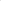 RECAPITULATF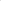 ConclusionsLes activités programmées dans les plans de travail n'ont pas été pleinement réalisées en raison du retard pris par UN Women pour donner son accord sur le PTA 2011 et sur l'utilisation des ressources de cette agence pour le financement de certaines activités.Ainsi le taux d'exécution budgétaire pour l'année 2011 est de 57108% sur l'ensemble des fonds alloués au projet. Cependant il y a lieu de relever que ce taux varie d'un financement à l'autre. Pour les ressources de l'UNFPA, le taux d'exécution est de 79.520/0 et pour les fonds de UN WOMEN représentant près de la moitié du budget total, le taux est seulement de 40%; le taux d'exécution budgétaire des ressources du PNUD s'élève à 62,60/0. II convient de noter que les fonds du PNUD ont été revus à la baisse au cours de l'exercice budgétaire.Malgré cette mise en œuvre partielle du plan de travail annuel 2011, le projet a obtenu des acquis importants qui concourent à l'atteinte des principaux résultats escomptés ; il s'agit principalement de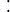  l'élaboration d'un nouveau document de programme d'appui l'égalité des sexes et à l'autonomisation des femmes  la publication du rapport périodique de la CEDAW et sa transmission au Comité des Droits de l'Homme à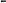 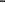 Genèvele renforcement des capacités techniques des points focaux genre, au niveau de l'Union et des îles, - la constitution d'un répertoire des femmes politiques,la mise en réseau des femmes politiques et leur formation sur les techniques de plaidoyer et de leadership,la mise en place des plateformes nationales des femmes en politique et de lutte contre les VBG - l'élaboration d'un avant projet de loi sur le quota des femmes aux postes électifs et nominatifs, - la disponibilité d'un fonds documentaire sur le genre.Ces produits contribuent à asseoir durablement les mécanismes nationaux de promotion de l'équité et de l'égalité du genre et à renforcer les capacités des femmes en matière de participation politique.Les principaux problèmes rencontrés au cours de l'exercice 2011 sont plutôt liés au retard observé par UN WOMEN sur l'autorisation requise dans l'engagement des fonds et n'affectent en rien l'efficacité de la stratégie de mise en œuvre adoptée ni la pertinence et la cohérence des activités définies par rapport aux résultats attendus ; les risques mis à jour relèvent beaucoup plus du cadre institutionnel dans lequel le projet opère, notamment la faiblesse des ressources humaines et matérielles qui caractérisent les structures étatiques chargées de la promotion du genre, principaux partenaires d'exécution du projet et le faible engagement de la société civile notamment le RENAG qui n'a pas pu réunir le conditions du partenariat prévu dans le PTA. Cette situation limite l'impact social et institutionnel de l'action du projet ainsi que l'appropriation nationale des acquis obtenus.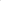 L'application du FACE qui s'est avéré une bonne approche de modalité de paiement a réduit la complexité des procédures de gestion et a facilité ainsi la réalisation dans les délais des activités, notamment celles financées par l'UNFPA. 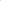 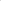 Cependant il convient de noter un délai anormalement long, observé surtout au niveau des services financiers du PNUD, dans le traitement des dossiers et demandes soumis par le projet.Les capacités de gestion comptables et financières des partenaires d'exécution sont à renforcer pour une meilleure compréhension et application des procédures requises en matière d'exécution budgétaire.Leçons apprisesLes principales leçons apprises au cours de cette année en matière d'exécution du projet sont les suivantes :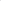 Elaborer un calendrier des ressources et assurer le suivi en matière de mobilisation de fonds conformément au plan de travail.Analyser les parties prenantes et procéder à une définition et à une répartition des rôles pour chaque partie dans la réalisation des activités.Développer davantage les actions de plaidoyer auprès des autorités pour l'intégration du genre dans les politiques sectorielles et de sensibilisation au niveau communautaire pour un changement des comportements en faveur de l'égalité du genre.Appuyer les autorités à renforcer des capacités techniques et le leadership des structures en charge de la promotion du genre.RecommandationsAu vu des problèmes rencontrés et des conclusions tirés de la mise en Œuvre du projet, la direction du projet propose la prolongation du projet pour une durée de 3 mois en vue d'assurer la pleine réalisation des activités programmées notamment l'adoption du document du nouveau programme d appui à l'égalité des sexes et à l'autonomisation des femmes. A cette fin l'équipe du projet formule les recommandations ci après :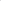 1 . Elaborer et faire adopter un plan de travail 2012 intégrant les activités stratégiques non réalisées en 2011 et des activités de communication pour la clôture officielle du projet.Renforcer la collaboration inter agence dans les actions de mobilisation des ressources pour le financement du nouveau programme.Plaidoyer auprès des autorités pour le renforcement des capacités des structures en charge de la promotion du genre en vue de l'appropriation des résultats du projetIntégrer dans le plan de travail  des actions de pérennisation des acquis du projet telles que l'appui à la création d'un service de documentation sur le genre auprès du commissariat,5 Accorder plus de responsabilité et d'autonomie au projet, pour plus d'efficacité dans la mise en œuvre des activités notamment au niveau du recrutement des consultants locaux et des petits achats.6. Renforcer les capacités techniques de la Direction administrative et financière du ministère pour faciliter les engagements des fonds dans le cadre de l'exécution budgétaire en application du FACE, conformément aux procédures requises.N° d'attribution : 00056935. « Appui à la mise en Œuvre du cadre stratégique et d'orientation de la politique nationale d'égalité et d'équité du genre »Description : L'objectif du projet est d'appuyer la mise en œuvre du cadre stratégique et d'orientation de la politique nationale d'équité et d'égalité de genre (PNEEG) par la mise en place et / ou le renforcement des mécanismes nationaux de promotion de l'égalité et de l'équité du genre et par l'amélioration de la situation socio économique des femmes.Il vise quatre principaux résultatsLa PN EEG est mise en œuvre dans un cadre légal et institutionnel amélioré et harmonisé.Les capacités des femmes, des OSC et des autorités en matière d'intégration du genre dans les programmes de développement, de participation politique et de travail en réseaux sont renforcées.Des services d'information, de protection et de promotion de l'égalité du genre avec accent particulier sur la prévention et la prise en charge des femmes victimes de violence sont ouverts et fonctionnels.Le fonds de solidarité en faveur des femmes rurales est crée et formalisé Les activités programmées en 2011 portent sur 4 produits:I .1 l'élaboration d'un nouveau programme incluant une stratégie de mobilisation de ressources et de levées de fonds.1.2 1'amélioration du cadre institutionnel de lutte contre les VBG1.3 le renforcement des capacités du RENAC1.4 1'opérationnalisation du fonds de solidarité en faveur des femmes rurales.Les activités liées aux produits 1 et 2 sont pour l'essentiel réalisées en revanche celles liées aux 2 derniers produits n'ont pu être réalisées en raison du retard accusé pour l' autorisation de décaissement des fonds de UN WOMEN et de la lenteur observée au niveau du PNUD dans le traitement des demandes de paiement.Les résultats obtenus sont assez encourageants et constituent des acquis importants à consolider par des actions de suivi et de pérennisation,Partenaire de mise en œuvre : Commissariat Général à la solidarité et à la promotion du genre.N° d'attribution : 00056935. « Appui à la mise en Œuvre du cadre stratégique et d'orientation de la politique nationale d'égalité et d'équité du genre »Description : L'objectif du projet est d'appuyer la mise en œuvre du cadre stratégique et d'orientation de la politique nationale d'équité et d'égalité de genre (PNEEG) par la mise en place et / ou le renforcement des mécanismes nationaux de promotion de l'égalité et de l'équité du genre et par l'amélioration de la situation socio économique des femmes.Il vise quatre principaux résultatsLa PN EEG est mise en œuvre dans un cadre légal et institutionnel amélioré et harmonisé.Les capacités des femmes, des OSC et des autorités en matière d'intégration du genre dans les programmes de développement, de participation politique et de travail en réseaux sont renforcées.Des services d'information, de protection et de promotion de l'égalité du genre avec accent particulier sur la prévention et la prise en charge des femmes victimes de violence sont ouverts et fonctionnels.Le fonds de solidarité en faveur des femmes rurales est crée et formalisé Les activités programmées en 2011 portent sur 4 produits:I .1 l'élaboration d'un nouveau programme incluant une stratégie de mobilisation de ressources et de levées de fonds.1.2 1'amélioration du cadre institutionnel de lutte contre les VBG1.3 le renforcement des capacités du RENAC1.4 1'opérationnalisation du fonds de solidarité en faveur des femmes rurales.Les activités liées aux produits 1 et 2 sont pour l'essentiel réalisées en revanche celles liées aux 2 derniers produits n'ont pu être réalisées en raison du retard accusé pour l' autorisation de décaissement des fonds de UN WOMEN et de la lenteur observée au niveau du PNUD dans le traitement des demandes de paiement.Les résultats obtenus sont assez encourageants et constituent des acquis importants à consolider par des actions de suivi et de pérennisation,Partenaire de mise en œuvre : Commissariat Général à la solidarité et à la promotion du genre.Risques du projet mis à jour.Les risques identifiés relèvent essentiellement de l'environnement socio politique et institutionnel peu favorable à l'atteinte des résultats escomptés.La question de genre aux Comores est fortement influencée par le profil socio-culturel qui constitue la principale source d'inégalité de genre.- Le commissariat général à la promotion du genre et les Directions Générales des îles ont des capacités et moyens limités pour la mise en Œuvre effective des activités du projet sur leurs terrains respectifs ; ces structures sont caractérisées par une faiblesse des ressources humaines et de leadership opérationnel, ainsi qu' un manque des moyens nécessaires à leur fonctionnement régulier. Cette situation risque de limiter l'efficacité de l'action du projet ainsi que l'appropriation des résultats par la partie nationale,Problèmes du projet mis à jour :L'approbation du PTA par UN WOMEN et son autorisation pour l'utilisation de ses ressources ont été obtenues tardivement- L'assistante administrative du projet a démissionné dès le début du deuxième trimestre, ce qui a occasionné des lourdeurs dans le traitement des dossiers administratifs et financiers.La plupart des activités programmées au dernier trimestre n'ont pu être réalisées en raison de la lenteur observée dans les procédures de traitement des dossiers.Résultat I : Des mécanismes nationaux de promotion de l'égalité et de l'équité du genre sont mis en place et / ou renforcés.Résultat I : Des mécanismes nationaux de promotion de l'égalité et de l'équité du genre sont mis en place et / ou renforcés.Résultat I : Des mécanismes nationaux de promotion de l'égalité et de l'équité du genre sont mis en place et / ou renforcés.Résultat I : Des mécanismes nationaux de promotion de l'égalité et de l'équité du genre sont mis en place et / ou renforcés.Résultat I : Des mécanismes nationaux de promotion de l'égalité et de l'équité du genre sont mis en place et / ou renforcés.Résultat I : Des mécanismes nationaux de promotion de l'égalité et de l'équité du genre sont mis en place et / ou renforcés.Résultat I : Des mécanismes nationaux de promotion de l'égalité et de l'équité du genre sont mis en place et / ou renforcés.Résultat I : Des mécanismes nationaux de promotion de l'égalité et de l'équité du genre sont mis en place et / ou renforcés.Résultat I : Des mécanismes nationaux de promotion de l'égalité et de l'équité du genre sont mis en place et / ou renforcés.Résultat I : Des mécanismes nationaux de promotion de l'égalité et de l'équité du genre sont mis en place et / ou renforcés.PRODUIT 1.1  Un document de programme de grande envergure d'appui à l'égalité des sexes et à l'autonomisation des femmes est élaboré et validé.Description : Définir selon une approche participative les principaux résultats et activités d'un nouveau programme à travers des réunions de concertations et élaborer et valider un nouveau document de programmeCible : Un document de programme d' appui à l'Egalité du Genre, devant servir de cadre de mobilisation de ressources financières et techniques pour la mise en œuvre de volets essentiels de la PNEEG est élaboré et validé par les parties prenantes.	Degré (%) d'avancement à ce jour : 75	PRODUIT 1.1  Un document de programme de grande envergure d'appui à l'égalité des sexes et à l'autonomisation des femmes est élaboré et validé.Description : Définir selon une approche participative les principaux résultats et activités d'un nouveau programme à travers des réunions de concertations et élaborer et valider un nouveau document de programmeCible : Un document de programme d' appui à l'Egalité du Genre, devant servir de cadre de mobilisation de ressources financières et techniques pour la mise en œuvre de volets essentiels de la PNEEG est élaboré et validé par les parties prenantes.	Degré (%) d'avancement à ce jour : 75	PRODUIT 1.1  Un document de programme de grande envergure d'appui à l'égalité des sexes et à l'autonomisation des femmes est élaboré et validé.Description : Définir selon une approche participative les principaux résultats et activités d'un nouveau programme à travers des réunions de concertations et élaborer et valider un nouveau document de programmeCible : Un document de programme d' appui à l'Egalité du Genre, devant servir de cadre de mobilisation de ressources financières et techniques pour la mise en œuvre de volets essentiels de la PNEEG est élaboré et validé par les parties prenantes.	Degré (%) d'avancement à ce jour : 75	PRODUIT 1.1  Un document de programme de grande envergure d'appui à l'égalité des sexes et à l'autonomisation des femmes est élaboré et validé.Description : Définir selon une approche participative les principaux résultats et activités d'un nouveau programme à travers des réunions de concertations et élaborer et valider un nouveau document de programmeCible : Un document de programme d' appui à l'Egalité du Genre, devant servir de cadre de mobilisation de ressources financières et techniques pour la mise en œuvre de volets essentiels de la PNEEG est élaboré et validé par les parties prenantes.	Degré (%) d'avancement à ce jour : 75	PRODUIT 1.1  Un document de programme de grande envergure d'appui à l'égalité des sexes et à l'autonomisation des femmes est élaboré et validé.Description : Définir selon une approche participative les principaux résultats et activités d'un nouveau programme à travers des réunions de concertations et élaborer et valider un nouveau document de programmeCible : Un document de programme d' appui à l'Egalité du Genre, devant servir de cadre de mobilisation de ressources financières et techniques pour la mise en œuvre de volets essentiels de la PNEEG est élaboré et validé par les parties prenantes.	Degré (%) d'avancement à ce jour : 75	PRODUIT 1.1  Un document de programme de grande envergure d'appui à l'égalité des sexes et à l'autonomisation des femmes est élaboré et validé.Description : Définir selon une approche participative les principaux résultats et activités d'un nouveau programme à travers des réunions de concertations et élaborer et valider un nouveau document de programmeCible : Un document de programme d' appui à l'Egalité du Genre, devant servir de cadre de mobilisation de ressources financières et techniques pour la mise en œuvre de volets essentiels de la PNEEG est élaboré et validé par les parties prenantes.	Degré (%) d'avancement à ce jour : 75	PRODUIT 1.1  Un document de programme de grande envergure d'appui à l'égalité des sexes et à l'autonomisation des femmes est élaboré et validé.Description : Définir selon une approche participative les principaux résultats et activités d'un nouveau programme à travers des réunions de concertations et élaborer et valider un nouveau document de programmeCible : Un document de programme d' appui à l'Egalité du Genre, devant servir de cadre de mobilisation de ressources financières et techniques pour la mise en œuvre de volets essentiels de la PNEEG est élaboré et validé par les parties prenantes.	Degré (%) d'avancement à ce jour : 75	PRODUIT 1.1  Un document de programme de grande envergure d'appui à l'égalité des sexes et à l'autonomisation des femmes est élaboré et validé.Description : Définir selon une approche participative les principaux résultats et activités d'un nouveau programme à travers des réunions de concertations et élaborer et valider un nouveau document de programmeCible : Un document de programme d' appui à l'Egalité du Genre, devant servir de cadre de mobilisation de ressources financières et techniques pour la mise en œuvre de volets essentiels de la PNEEG est élaboré et validé par les parties prenantes.	Degré (%) d'avancement à ce jour : 75	PRODUIT 1.1  Un document de programme de grande envergure d'appui à l'égalité des sexes et à l'autonomisation des femmes est élaboré et validé.Description : Définir selon une approche participative les principaux résultats et activités d'un nouveau programme à travers des réunions de concertations et élaborer et valider un nouveau document de programmeCible : Un document de programme d' appui à l'Egalité du Genre, devant servir de cadre de mobilisation de ressources financières et techniques pour la mise en œuvre de volets essentiels de la PNEEG est élaboré et validé par les parties prenantes.	Degré (%) d'avancement à ce jour : 75	PRODUIT 1.1  Un document de programme de grande envergure d'appui à l'égalité des sexes et à l'autonomisation des femmes est élaboré et validé.Description : Définir selon une approche participative les principaux résultats et activités d'un nouveau programme à travers des réunions de concertations et élaborer et valider un nouveau document de programmeCible : Un document de programme d' appui à l'Egalité du Genre, devant servir de cadre de mobilisation de ressources financières et techniques pour la mise en œuvre de volets essentiels de la PNEEG est élaboré et validé par les parties prenantes.	Degré (%) d'avancement à ce jour : 75	ID de l'activité 1.1.1: Rédiger une note conceptuelle pour l'élaboration d'un document d'un nouveau programmeDescription de la prestation : élaborer une note conceptuelle fixant les grandes orientations du nouveau programme ainsi que les principaux résultats attendusDates de début et de fin : Avril à juin 2011Degré (%) d'avancement à ce jour : 100 %ID de l'activité 1.1.1: Rédiger une note conceptuelle pour l'élaboration d'un document d'un nouveau programmeDescription de la prestation : élaborer une note conceptuelle fixant les grandes orientations du nouveau programme ainsi que les principaux résultats attendusDates de début et de fin : Avril à juin 2011Degré (%) d'avancement à ce jour : 100 %ID de l'activité 1.1.1: Rédiger une note conceptuelle pour l'élaboration d'un document d'un nouveau programmeDescription de la prestation : élaborer une note conceptuelle fixant les grandes orientations du nouveau programme ainsi que les principaux résultats attendusDates de début et de fin : Avril à juin 2011Degré (%) d'avancement à ce jour : 100 %ID de l'activité 1.1.1: Rédiger une note conceptuelle pour l'élaboration d'un document d'un nouveau programmeDescription de la prestation : élaborer une note conceptuelle fixant les grandes orientations du nouveau programme ainsi que les principaux résultats attendusDates de début et de fin : Avril à juin 2011Degré (%) d'avancement à ce jour : 100 %ID de l'activité 1.1.1: Rédiger une note conceptuelle pour l'élaboration d'un document d'un nouveau programmeDescription de la prestation : élaborer une note conceptuelle fixant les grandes orientations du nouveau programme ainsi que les principaux résultats attendusDates de début et de fin : Avril à juin 2011Degré (%) d'avancement à ce jour : 100 %ID de l'activité 1.1.1: Rédiger une note conceptuelle pour l'élaboration d'un document d'un nouveau programmeDescription de la prestation : élaborer une note conceptuelle fixant les grandes orientations du nouveau programme ainsi que les principaux résultats attendusDates de début et de fin : Avril à juin 2011Degré (%) d'avancement à ce jour : 100 %ID de l'activité 1.1.1: Rédiger une note conceptuelle pour l'élaboration d'un document d'un nouveau programmeDescription de la prestation : élaborer une note conceptuelle fixant les grandes orientations du nouveau programme ainsi que les principaux résultats attendusDates de début et de fin : Avril à juin 2011Degré (%) d'avancement à ce jour : 100 %ID de l'activité 1.1.1: Rédiger une note conceptuelle pour l'élaboration d'un document d'un nouveau programmeDescription de la prestation : élaborer une note conceptuelle fixant les grandes orientations du nouveau programme ainsi que les principaux résultats attendusDates de début et de fin : Avril à juin 2011Degré (%) d'avancement à ce jour : 100 %ID de l'activité 1.1.1: Rédiger une note conceptuelle pour l'élaboration d'un document d'un nouveau programmeDescription de la prestation : élaborer une note conceptuelle fixant les grandes orientations du nouveau programme ainsi que les principaux résultats attendusDates de début et de fin : Avril à juin 2011Degré (%) d'avancement à ce jour : 100 %ID de l'activité 1.1.1: Rédiger une note conceptuelle pour l'élaboration d'un document d'un nouveau programmeDescription de la prestation : élaborer une note conceptuelle fixant les grandes orientations du nouveau programme ainsi que les principaux résultats attendusDates de début et de fin : Avril à juin 2011Degré (%) d'avancement à ce jour : 100 %DateDateRésultats des activitésRésultats des activitésRésultats des activitésRésultats des activitésRésultats des activitésDateDatePoint de vue de l'utilisateurSituation des ressourcesSituation des ressourcesPonctualitéPonctualitéLa note conceptuelle a été rédigée et validée par le groupe thématique genre et droits humains et le partenaire d'exécution.La note conceptuelle a été rédigée et validée par le groupe thématique genre et droits humains et le partenaire d'exécution.La note conceptuelle a été rédigée et validée par le groupe thématique genre et droits humains et le partenaire d'exécution.L'activité ne nécessitait pas de ressources financièresL'activité ne nécessitait pas de ressources financièresL'activité a été réalisée dans les délaisL'activité a été réalisée dans les délaisRésumé financierRésumé financierRésumé financierRésumé financierRésumé financierRésumé financierRésumé financierRésumé financierRésumé financierRésumé financierCompteFonds DonateurPartie R.Partie R.BudgetDépensesDépensesSoldeSolde             0    0    0ID de l'activité l.1.2 	: Organiser des réunions de concertation et d'échange avec les acteurs étatiques et non étatiques pour l'identification des principaux résultats et activités du nouveau programmeDescription de la prestation : Organiser 3 ateliers dont un par île avec les représentants des OSC, les points focaux genre et les responsables des administrations de l'Union et des îles en vue d'identifier les principaux objectifs, résultats et activités du nouveau programme sur la base de la note conceptuelle, des acquis obtenus et des nouveaux défis à relever. Dates de début et de fin : Avril à juin 2011Degré (%) d'avancement à ce jour : 100ID de l'activité l.1.2 	: Organiser des réunions de concertation et d'échange avec les acteurs étatiques et non étatiques pour l'identification des principaux résultats et activités du nouveau programmeDescription de la prestation : Organiser 3 ateliers dont un par île avec les représentants des OSC, les points focaux genre et les responsables des administrations de l'Union et des îles en vue d'identifier les principaux objectifs, résultats et activités du nouveau programme sur la base de la note conceptuelle, des acquis obtenus et des nouveaux défis à relever. Dates de début et de fin : Avril à juin 2011Degré (%) d'avancement à ce jour : 100ID de l'activité l.1.2 	: Organiser des réunions de concertation et d'échange avec les acteurs étatiques et non étatiques pour l'identification des principaux résultats et activités du nouveau programmeDescription de la prestation : Organiser 3 ateliers dont un par île avec les représentants des OSC, les points focaux genre et les responsables des administrations de l'Union et des îles en vue d'identifier les principaux objectifs, résultats et activités du nouveau programme sur la base de la note conceptuelle, des acquis obtenus et des nouveaux défis à relever. Dates de début et de fin : Avril à juin 2011Degré (%) d'avancement à ce jour : 100ID de l'activité l.1.2 	: Organiser des réunions de concertation et d'échange avec les acteurs étatiques et non étatiques pour l'identification des principaux résultats et activités du nouveau programmeDescription de la prestation : Organiser 3 ateliers dont un par île avec les représentants des OSC, les points focaux genre et les responsables des administrations de l'Union et des îles en vue d'identifier les principaux objectifs, résultats et activités du nouveau programme sur la base de la note conceptuelle, des acquis obtenus et des nouveaux défis à relever. Dates de début et de fin : Avril à juin 2011Degré (%) d'avancement à ce jour : 100ID de l'activité l.1.2 	: Organiser des réunions de concertation et d'échange avec les acteurs étatiques et non étatiques pour l'identification des principaux résultats et activités du nouveau programmeDescription de la prestation : Organiser 3 ateliers dont un par île avec les représentants des OSC, les points focaux genre et les responsables des administrations de l'Union et des îles en vue d'identifier les principaux objectifs, résultats et activités du nouveau programme sur la base de la note conceptuelle, des acquis obtenus et des nouveaux défis à relever. Dates de début et de fin : Avril à juin 2011Degré (%) d'avancement à ce jour : 100ID de l'activité l.1.2 	: Organiser des réunions de concertation et d'échange avec les acteurs étatiques et non étatiques pour l'identification des principaux résultats et activités du nouveau programmeDescription de la prestation : Organiser 3 ateliers dont un par île avec les représentants des OSC, les points focaux genre et les responsables des administrations de l'Union et des îles en vue d'identifier les principaux objectifs, résultats et activités du nouveau programme sur la base de la note conceptuelle, des acquis obtenus et des nouveaux défis à relever. Dates de début et de fin : Avril à juin 2011Degré (%) d'avancement à ce jour : 100ID de l'activité l.1.2 	: Organiser des réunions de concertation et d'échange avec les acteurs étatiques et non étatiques pour l'identification des principaux résultats et activités du nouveau programmeDescription de la prestation : Organiser 3 ateliers dont un par île avec les représentants des OSC, les points focaux genre et les responsables des administrations de l'Union et des îles en vue d'identifier les principaux objectifs, résultats et activités du nouveau programme sur la base de la note conceptuelle, des acquis obtenus et des nouveaux défis à relever. Dates de début et de fin : Avril à juin 2011Degré (%) d'avancement à ce jour : 100ID de l'activité l.1.2 	: Organiser des réunions de concertation et d'échange avec les acteurs étatiques et non étatiques pour l'identification des principaux résultats et activités du nouveau programmeDescription de la prestation : Organiser 3 ateliers dont un par île avec les représentants des OSC, les points focaux genre et les responsables des administrations de l'Union et des îles en vue d'identifier les principaux objectifs, résultats et activités du nouveau programme sur la base de la note conceptuelle, des acquis obtenus et des nouveaux défis à relever. Dates de début et de fin : Avril à juin 2011Degré (%) d'avancement à ce jour : 100ID de l'activité l.1.2 	: Organiser des réunions de concertation et d'échange avec les acteurs étatiques et non étatiques pour l'identification des principaux résultats et activités du nouveau programmeDescription de la prestation : Organiser 3 ateliers dont un par île avec les représentants des OSC, les points focaux genre et les responsables des administrations de l'Union et des îles en vue d'identifier les principaux objectifs, résultats et activités du nouveau programme sur la base de la note conceptuelle, des acquis obtenus et des nouveaux défis à relever. Dates de début et de fin : Avril à juin 2011Degré (%) d'avancement à ce jour : 100ID de l'activité l.1.2 	: Organiser des réunions de concertation et d'échange avec les acteurs étatiques et non étatiques pour l'identification des principaux résultats et activités du nouveau programmeDescription de la prestation : Organiser 3 ateliers dont un par île avec les représentants des OSC, les points focaux genre et les responsables des administrations de l'Union et des îles en vue d'identifier les principaux objectifs, résultats et activités du nouveau programme sur la base de la note conceptuelle, des acquis obtenus et des nouveaux défis à relever. Dates de début et de fin : Avril à juin 2011Degré (%) d'avancement à ce jour : 100Critères de qualitéCritères de qualitéCritères de qualitéDateRésultats des activitésRésultats des activitésRésultats des activitésRésultats des activitésRésultats des activitésRésultats des activitésCritères de qualitéCritères de qualitéCritères de qualitéDatePoint de vue de l'utilisateurPoint de vue de l'utilisateurPoint de vue de l'utilisateurSituation des ressourcesSituation des ressourcesPonctualité3 réunions de concertations ont été organisées au niveau des îles et animées selon une approche participative et ont porté sur l'évaluation de la situation de l'égalité du genre et des différentes actions entreprises dans ce domaine ainsi que sur l'identification des principaux objectifs et résultats à atteindre au cours des 3 prochaines années.3 réunions de concertations ont été organisées au niveau des îles et animées selon une approche participative et ont porté sur l'évaluation de la situation de l'égalité du genre et des différentes actions entreprises dans ce domaine ainsi que sur l'identification des principaux objectifs et résultats à atteindre au cours des 3 prochaines années.3 réunions de concertations ont été organisées au niveau des îles et animées selon une approche participative et ont porté sur l'évaluation de la situation de l'égalité du genre et des différentes actions entreprises dans ce domaine ainsi que sur l'identification des principaux objectifs et résultats à atteindre au cours des 3 prochaines années.SeptembreLes réunions ont permis de procéder à une analyse situationnelle de l'égalité du genre ainsi qu' à la définition d' un cadre d'orientations intégrant les principaux objectifs et résultats pour la formulation du document du nouveau programme.Les réunions ont permis de procéder à une analyse situationnelle de l'égalité du genre ainsi qu' à la définition d' un cadre d'orientations intégrant les principaux objectifs et résultats pour la formulation du document du nouveau programme.Les réunions ont permis de procéder à une analyse situationnelle de l'égalité du genre ainsi qu' à la définition d' un cadre d'orientations intégrant les principaux objectifs et résultats pour la formulation du document du nouveau programme.suffisantesuffisanteRéalisé avec un retard de 2 moisRésumé financierRésumé financierRésumé financierRésumé financierRésumé financierRésumé financierRésumé financierRésumé financierRésumé financierCompteFondsDonateurPartie R.BudgetDépensesDépensesSoldeSolde7452571610716207162571635UnfpaUnfpaUnfpa Unfpa Unfpa1 875,00307,001 112,00210,00235,001885,47262,57706,42628,49209,491885,47262,57706,42628,49209,49-10,4744,43405,58-418,4925,51-10,4744,43405,58-418,4925,51Total3 739,003692,443692,4446,5646,56ID de l'activité 1.1.3: Elaborer et valider le nouveau document de programme ainsi qu'une stratégie de mobilisation des ressources.Description de la prestation : Elaborer sur la base des conclusions et recommandations des réunions de concertation le nouveau document de programme et organiser un atelier de validation du document Dates de début et de fin : Octobre à décembre 2011Degré % d'avancement à ce jour : 50%ID de l'activité 1.1.3: Elaborer et valider le nouveau document de programme ainsi qu'une stratégie de mobilisation des ressources.Description de la prestation : Elaborer sur la base des conclusions et recommandations des réunions de concertation le nouveau document de programme et organiser un atelier de validation du document Dates de début et de fin : Octobre à décembre 2011Degré % d'avancement à ce jour : 50%ID de l'activité 1.1.3: Elaborer et valider le nouveau document de programme ainsi qu'une stratégie de mobilisation des ressources.Description de la prestation : Elaborer sur la base des conclusions et recommandations des réunions de concertation le nouveau document de programme et organiser un atelier de validation du document Dates de début et de fin : Octobre à décembre 2011Degré % d'avancement à ce jour : 50%ID de l'activité 1.1.3: Elaborer et valider le nouveau document de programme ainsi qu'une stratégie de mobilisation des ressources.Description de la prestation : Elaborer sur la base des conclusions et recommandations des réunions de concertation le nouveau document de programme et organiser un atelier de validation du document Dates de début et de fin : Octobre à décembre 2011Degré % d'avancement à ce jour : 50%ID de l'activité 1.1.3: Elaborer et valider le nouveau document de programme ainsi qu'une stratégie de mobilisation des ressources.Description de la prestation : Elaborer sur la base des conclusions et recommandations des réunions de concertation le nouveau document de programme et organiser un atelier de validation du document Dates de début et de fin : Octobre à décembre 2011Degré % d'avancement à ce jour : 50%ID de l'activité 1.1.3: Elaborer et valider le nouveau document de programme ainsi qu'une stratégie de mobilisation des ressources.Description de la prestation : Elaborer sur la base des conclusions et recommandations des réunions de concertation le nouveau document de programme et organiser un atelier de validation du document Dates de début et de fin : Octobre à décembre 2011Degré % d'avancement à ce jour : 50%ID de l'activité 1.1.3: Elaborer et valider le nouveau document de programme ainsi qu'une stratégie de mobilisation des ressources.Description de la prestation : Elaborer sur la base des conclusions et recommandations des réunions de concertation le nouveau document de programme et organiser un atelier de validation du document Dates de début et de fin : Octobre à décembre 2011Degré % d'avancement à ce jour : 50%ID de l'activité 1.1.3: Elaborer et valider le nouveau document de programme ainsi qu'une stratégie de mobilisation des ressources.Description de la prestation : Elaborer sur la base des conclusions et recommandations des réunions de concertation le nouveau document de programme et organiser un atelier de validation du document Dates de début et de fin : Octobre à décembre 2011Degré % d'avancement à ce jour : 50%ID de l'activité 1.1.3: Elaborer et valider le nouveau document de programme ainsi qu'une stratégie de mobilisation des ressources.Description de la prestation : Elaborer sur la base des conclusions et recommandations des réunions de concertation le nouveau document de programme et organiser un atelier de validation du document Dates de début et de fin : Octobre à décembre 2011Degré % d'avancement à ce jour : 50%Critères de qualitéCritères de qualitéCritères de qualitéDateRésultats des activitésRésultats des activitésRésultats des activitésRésultats des activitésRésultats des activitésLe document du nouveau programme est élaboré sur la base du rapport des réunions de concertationLe document du nouveau programme est élaboré sur la base du rapport des réunions de concertationLe document du nouveau programme est élaboré sur la base du rapport des réunions de concertationNovembrePoint de vue de l'utilisateurSituation des ressourcesSituation des ressourcesPonctualitéPonctualitéLe document du nouveau programme est élaboré sur la base du rapport des réunions de concertationLe document du nouveau programme est élaboré sur la base du rapport des réunions de concertationLe document du nouveau programme est élaboré sur la base du rapport des réunions de concertationNovembreL'activité n'est pas pleinement réalisée Le document n'est pas encore validé ; la réunion de validation est reportée.SuffisantesSuffisantesActivité non réaliséedans les délaisActivité non réaliséedans les délaisRésumé financierRésumé financierRésumé financierRésumé financierRésumé financierRésumé financierRésumé financierRésumé financierRésumé financierCompteFondsDonateurPartie R.BudgetDépensesDépensesSoldeSolde7140530000107762056,oo0,000,002056,oo2056,oo2056,000,000,002056,oo2056,ooID de l'activité 1. 1.4: Editer et publier le rapport périodique de la CEDAWDescription de la prestation : Editer et multiplier le rapport périodique en 50 exemplaires ,Dates de début et de fin : Juillet à septembre 2011Degré % d'avancement à ce jour : 100ID de l'activité 1. 1.4: Editer et publier le rapport périodique de la CEDAWDescription de la prestation : Editer et multiplier le rapport périodique en 50 exemplaires ,Dates de début et de fin : Juillet à septembre 2011Degré % d'avancement à ce jour : 100ID de l'activité 1. 1.4: Editer et publier le rapport périodique de la CEDAWDescription de la prestation : Editer et multiplier le rapport périodique en 50 exemplaires ,Dates de début et de fin : Juillet à septembre 2011Degré % d'avancement à ce jour : 100ID de l'activité 1. 1.4: Editer et publier le rapport périodique de la CEDAWDescription de la prestation : Editer et multiplier le rapport périodique en 50 exemplaires ,Dates de début et de fin : Juillet à septembre 2011Degré % d'avancement à ce jour : 100ID de l'activité 1. 1.4: Editer et publier le rapport périodique de la CEDAWDescription de la prestation : Editer et multiplier le rapport périodique en 50 exemplaires ,Dates de début et de fin : Juillet à septembre 2011Degré % d'avancement à ce jour : 100ID de l'activité 1. 1.4: Editer et publier le rapport périodique de la CEDAWDescription de la prestation : Editer et multiplier le rapport périodique en 50 exemplaires ,Dates de début et de fin : Juillet à septembre 2011Degré % d'avancement à ce jour : 100ID de l'activité 1. 1.4: Editer et publier le rapport périodique de la CEDAWDescription de la prestation : Editer et multiplier le rapport périodique en 50 exemplaires ,Dates de début et de fin : Juillet à septembre 2011Degré % d'avancement à ce jour : 100ID de l'activité 1. 1.4: Editer et publier le rapport périodique de la CEDAWDescription de la prestation : Editer et multiplier le rapport périodique en 50 exemplaires ,Dates de début et de fin : Juillet à septembre 2011Degré % d'avancement à ce jour : 100ID de l'activité 1. 1.4: Editer et publier le rapport périodique de la CEDAWDescription de la prestation : Editer et multiplier le rapport périodique en 50 exemplaires ,Dates de début et de fin : Juillet à septembre 2011Degré % d'avancement à ce jour : 100Critères de qualitéCritères de qualitéCritères de qualitéDateRésultats des activitésRésultats des activitésRésultats des activitésRésultats des activitésRésultats des activitésCritères de qualitéCritères de qualitéCritères de qualitéDatePoint de vue de l'utilisateurPoint de vue de l'utilisateurSituation des ressourcesSituation des ressourcesPonctualitéLe rapport périodique est mis en page, édité par l'agence de communication Kalam et reproduit en 49 exemplaires.Le rapport périodique est mis en page, édité par l'agence de communication Kalam et reproduit en 49 exemplaires.Le rapport périodique est mis en page, édité par l'agence de communication Kalam et reproduit en 49 exemplaires.Aôut 2011Le rapport est transmis aux autorités et au Comité des droits de l'Homme à GenèveLe rapport est transmis aux autorités et au Comité des droits de l'Homme à Genèveressources sont suffisantesressources sont suffisantesRéalisée dans les délaisRésumé financierRésumé financierRésumé financierRésumé financierRésumé financierRésumé financierRésumé financierRésumé financierRésumé financierCompteFondsDonateurPartie R.BudgetDépensesDépensesSoldeSolde7421004000000121 2361231.8411231.8414,1904,1901 2361231 ,8411231 ,8414,1904,190ID de l'activité  l. 1.5: Célébration de la Journée internationale de la FemmeDescription de la prestation : fournir un appui financier au RENAG pour la réalisation d'une enquête sur la participation de la femme aux instances de décisions et pour des actions de sensibilisation et de plaidoyer auprès des autorités. Financer la confection des teeshirts pour le marathon féminin organisé par « Femmes en mouvement » à l'occasion de la journée internationale de la femme.Dates de début et de fin : Mars 2011Degré % d'avancement à ce jour : 100ID de l'activité  l. 1.5: Célébration de la Journée internationale de la FemmeDescription de la prestation : fournir un appui financier au RENAG pour la réalisation d'une enquête sur la participation de la femme aux instances de décisions et pour des actions de sensibilisation et de plaidoyer auprès des autorités. Financer la confection des teeshirts pour le marathon féminin organisé par « Femmes en mouvement » à l'occasion de la journée internationale de la femme.Dates de début et de fin : Mars 2011Degré % d'avancement à ce jour : 100ID de l'activité  l. 1.5: Célébration de la Journée internationale de la FemmeDescription de la prestation : fournir un appui financier au RENAG pour la réalisation d'une enquête sur la participation de la femme aux instances de décisions et pour des actions de sensibilisation et de plaidoyer auprès des autorités. Financer la confection des teeshirts pour le marathon féminin organisé par « Femmes en mouvement » à l'occasion de la journée internationale de la femme.Dates de début et de fin : Mars 2011Degré % d'avancement à ce jour : 100ID de l'activité  l. 1.5: Célébration de la Journée internationale de la FemmeDescription de la prestation : fournir un appui financier au RENAG pour la réalisation d'une enquête sur la participation de la femme aux instances de décisions et pour des actions de sensibilisation et de plaidoyer auprès des autorités. Financer la confection des teeshirts pour le marathon féminin organisé par « Femmes en mouvement » à l'occasion de la journée internationale de la femme.Dates de début et de fin : Mars 2011Degré % d'avancement à ce jour : 100ID de l'activité  l. 1.5: Célébration de la Journée internationale de la FemmeDescription de la prestation : fournir un appui financier au RENAG pour la réalisation d'une enquête sur la participation de la femme aux instances de décisions et pour des actions de sensibilisation et de plaidoyer auprès des autorités. Financer la confection des teeshirts pour le marathon féminin organisé par « Femmes en mouvement » à l'occasion de la journée internationale de la femme.Dates de début et de fin : Mars 2011Degré % d'avancement à ce jour : 100ID de l'activité  l. 1.5: Célébration de la Journée internationale de la FemmeDescription de la prestation : fournir un appui financier au RENAG pour la réalisation d'une enquête sur la participation de la femme aux instances de décisions et pour des actions de sensibilisation et de plaidoyer auprès des autorités. Financer la confection des teeshirts pour le marathon féminin organisé par « Femmes en mouvement » à l'occasion de la journée internationale de la femme.Dates de début et de fin : Mars 2011Degré % d'avancement à ce jour : 100ID de l'activité  l. 1.5: Célébration de la Journée internationale de la FemmeDescription de la prestation : fournir un appui financier au RENAG pour la réalisation d'une enquête sur la participation de la femme aux instances de décisions et pour des actions de sensibilisation et de plaidoyer auprès des autorités. Financer la confection des teeshirts pour le marathon féminin organisé par « Femmes en mouvement » à l'occasion de la journée internationale de la femme.Dates de début et de fin : Mars 2011Degré % d'avancement à ce jour : 100ID de l'activité  l. 1.5: Célébration de la Journée internationale de la FemmeDescription de la prestation : fournir un appui financier au RENAG pour la réalisation d'une enquête sur la participation de la femme aux instances de décisions et pour des actions de sensibilisation et de plaidoyer auprès des autorités. Financer la confection des teeshirts pour le marathon féminin organisé par « Femmes en mouvement » à l'occasion de la journée internationale de la femme.Dates de début et de fin : Mars 2011Degré % d'avancement à ce jour : 100ID de l'activité  l. 1.5: Célébration de la Journée internationale de la FemmeDescription de la prestation : fournir un appui financier au RENAG pour la réalisation d'une enquête sur la participation de la femme aux instances de décisions et pour des actions de sensibilisation et de plaidoyer auprès des autorités. Financer la confection des teeshirts pour le marathon féminin organisé par « Femmes en mouvement » à l'occasion de la journée internationale de la femme.Dates de début et de fin : Mars 2011Degré % d'avancement à ce jour : 100ID de l'activité  l. 1.5: Célébration de la Journée internationale de la FemmeDescription de la prestation : fournir un appui financier au RENAG pour la réalisation d'une enquête sur la participation de la femme aux instances de décisions et pour des actions de sensibilisation et de plaidoyer auprès des autorités. Financer la confection des teeshirts pour le marathon féminin organisé par « Femmes en mouvement » à l'occasion de la journée internationale de la femme.Dates de début et de fin : Mars 2011Degré % d'avancement à ce jour : 100ID de l'activité  l. 1.5: Célébration de la Journée internationale de la FemmeDescription de la prestation : fournir un appui financier au RENAG pour la réalisation d'une enquête sur la participation de la femme aux instances de décisions et pour des actions de sensibilisation et de plaidoyer auprès des autorités. Financer la confection des teeshirts pour le marathon féminin organisé par « Femmes en mouvement » à l'occasion de la journée internationale de la femme.Dates de début et de fin : Mars 2011Degré % d'avancement à ce jour : 100ID de l'activité  l. 1.5: Célébration de la Journée internationale de la FemmeDescription de la prestation : fournir un appui financier au RENAG pour la réalisation d'une enquête sur la participation de la femme aux instances de décisions et pour des actions de sensibilisation et de plaidoyer auprès des autorités. Financer la confection des teeshirts pour le marathon féminin organisé par « Femmes en mouvement » à l'occasion de la journée internationale de la femme.Dates de début et de fin : Mars 2011Degré % d'avancement à ce jour : 100ID de l'activité  l. 1.5: Célébration de la Journée internationale de la FemmeDescription de la prestation : fournir un appui financier au RENAG pour la réalisation d'une enquête sur la participation de la femme aux instances de décisions et pour des actions de sensibilisation et de plaidoyer auprès des autorités. Financer la confection des teeshirts pour le marathon féminin organisé par « Femmes en mouvement » à l'occasion de la journée internationale de la femme.Dates de début et de fin : Mars 2011Degré % d'avancement à ce jour : 100Critères de qualitéCritères de qualitéCritères de qualitéCritères de qualitéCritères de qualitéDateDateRésultats des activitésRésultats des activitésRésultats des activitésRésultats des activitésRésultats des activitésRésultats des activitésCritères de qualitéCritères de qualitéCritères de qualitéCritères de qualitéCritères de qualitéDateDatePoint de vue de l'utilisateurPoint de vue de l'utilisateurSituation des ressourcesSituation des ressourcesPonctualitéPonctualitéUne étude enquête a été réalisée au niveau de l'administration de l'Union et des îles sur la représentation des femmes ; les résultats de l'enquête ont été présentés au cours de la célébration officielle de la journée et révèlent une faible participation et représentation des femmes dans les postes politiques te techniques.Un pacte pour l'égalité du genre signé par les candidats aux élections du gouverneur a été également présenté.350 teeshirts avec le logo « femmes dans la course » ont été produits et livrés à l'association « femmes en mouvement ».Une étude enquête a été réalisée au niveau de l'administration de l'Union et des îles sur la représentation des femmes ; les résultats de l'enquête ont été présentés au cours de la célébration officielle de la journée et révèlent une faible participation et représentation des femmes dans les postes politiques te techniques.Un pacte pour l'égalité du genre signé par les candidats aux élections du gouverneur a été également présenté.350 teeshirts avec le logo « femmes dans la course » ont été produits et livrés à l'association « femmes en mouvement ».Une étude enquête a été réalisée au niveau de l'administration de l'Union et des îles sur la représentation des femmes ; les résultats de l'enquête ont été présentés au cours de la célébration officielle de la journée et révèlent une faible participation et représentation des femmes dans les postes politiques te techniques.Un pacte pour l'égalité du genre signé par les candidats aux élections du gouverneur a été également présenté.350 teeshirts avec le logo « femmes dans la course » ont été produits et livrés à l'association « femmes en mouvement ».Une étude enquête a été réalisée au niveau de l'administration de l'Union et des îles sur la représentation des femmes ; les résultats de l'enquête ont été présentés au cours de la célébration officielle de la journée et révèlent une faible participation et représentation des femmes dans les postes politiques te techniques.Un pacte pour l'égalité du genre signé par les candidats aux élections du gouverneur a été également présenté.350 teeshirts avec le logo « femmes dans la course » ont été produits et livrés à l'association « femmes en mouvement ».Une étude enquête a été réalisée au niveau de l'administration de l'Union et des îles sur la représentation des femmes ; les résultats de l'enquête ont été présentés au cours de la célébration officielle de la journée et révèlent une faible participation et représentation des femmes dans les postes politiques te techniques.Un pacte pour l'égalité du genre signé par les candidats aux élections du gouverneur a été également présenté.350 teeshirts avec le logo « femmes dans la course » ont été produits et livrés à l'association « femmes en mouvement ».Mars 2011Mars 2011Les 2 associations partenaires ont fourni des rapports d'activitésLes 2 associations partenaires ont fourni des rapports d'activitésLes	ressources sont suffisantesLes	ressources sont suffisantesRéalisée dans les délaisRéalisée dans les délaisRésumé financierRésumé financierRésumé financierRésumé financierRésumé financierRésumé financierRésumé financierRésumé financierRésumé financierRésumé financierRésumé financierRésumé financierRésumé financierCompteFondsFondsDonateu rDonateu rPartie R.Partie R.BudgetBudgetDépensesDépensesSoldeSolde72135040000400000012000126180,006180,005 994,4145 994,414226,257226,2576180,006180,005 994,4145 994,414226,257226,257ID de l'activité 1. 1.6: Appuyer l'élaboration et l'adoption d'un projet ou proposition de loi instituant un système de quota féminin (minima 300/0) pour les postes électifs et nominatifsDescription de la prestation : élaborer des termes de référence, procéder au recrutement du consultant national pour la rédaction du projet de texte, organiser un atelier de validation du texte ; faire le plaidoyer auprès du gouvernement et de l'Assemblée nationale pour son adoption. Dates de début et de fin : oct à déc 2011Degré (%) d'avancement à ce jour : 50ID de l'activité 1. 1.6: Appuyer l'élaboration et l'adoption d'un projet ou proposition de loi instituant un système de quota féminin (minima 300/0) pour les postes électifs et nominatifsDescription de la prestation : élaborer des termes de référence, procéder au recrutement du consultant national pour la rédaction du projet de texte, organiser un atelier de validation du texte ; faire le plaidoyer auprès du gouvernement et de l'Assemblée nationale pour son adoption. Dates de début et de fin : oct à déc 2011Degré (%) d'avancement à ce jour : 50ID de l'activité 1. 1.6: Appuyer l'élaboration et l'adoption d'un projet ou proposition de loi instituant un système de quota féminin (minima 300/0) pour les postes électifs et nominatifsDescription de la prestation : élaborer des termes de référence, procéder au recrutement du consultant national pour la rédaction du projet de texte, organiser un atelier de validation du texte ; faire le plaidoyer auprès du gouvernement et de l'Assemblée nationale pour son adoption. Dates de début et de fin : oct à déc 2011Degré (%) d'avancement à ce jour : 50ID de l'activité 1. 1.6: Appuyer l'élaboration et l'adoption d'un projet ou proposition de loi instituant un système de quota féminin (minima 300/0) pour les postes électifs et nominatifsDescription de la prestation : élaborer des termes de référence, procéder au recrutement du consultant national pour la rédaction du projet de texte, organiser un atelier de validation du texte ; faire le plaidoyer auprès du gouvernement et de l'Assemblée nationale pour son adoption. Dates de début et de fin : oct à déc 2011Degré (%) d'avancement à ce jour : 50ID de l'activité 1. 1.6: Appuyer l'élaboration et l'adoption d'un projet ou proposition de loi instituant un système de quota féminin (minima 300/0) pour les postes électifs et nominatifsDescription de la prestation : élaborer des termes de référence, procéder au recrutement du consultant national pour la rédaction du projet de texte, organiser un atelier de validation du texte ; faire le plaidoyer auprès du gouvernement et de l'Assemblée nationale pour son adoption. Dates de début et de fin : oct à déc 2011Degré (%) d'avancement à ce jour : 50ID de l'activité 1. 1.6: Appuyer l'élaboration et l'adoption d'un projet ou proposition de loi instituant un système de quota féminin (minima 300/0) pour les postes électifs et nominatifsDescription de la prestation : élaborer des termes de référence, procéder au recrutement du consultant national pour la rédaction du projet de texte, organiser un atelier de validation du texte ; faire le plaidoyer auprès du gouvernement et de l'Assemblée nationale pour son adoption. Dates de début et de fin : oct à déc 2011Degré (%) d'avancement à ce jour : 50ID de l'activité 1. 1.6: Appuyer l'élaboration et l'adoption d'un projet ou proposition de loi instituant un système de quota féminin (minima 300/0) pour les postes électifs et nominatifsDescription de la prestation : élaborer des termes de référence, procéder au recrutement du consultant national pour la rédaction du projet de texte, organiser un atelier de validation du texte ; faire le plaidoyer auprès du gouvernement et de l'Assemblée nationale pour son adoption. Dates de début et de fin : oct à déc 2011Degré (%) d'avancement à ce jour : 50ID de l'activité 1. 1.6: Appuyer l'élaboration et l'adoption d'un projet ou proposition de loi instituant un système de quota féminin (minima 300/0) pour les postes électifs et nominatifsDescription de la prestation : élaborer des termes de référence, procéder au recrutement du consultant national pour la rédaction du projet de texte, organiser un atelier de validation du texte ; faire le plaidoyer auprès du gouvernement et de l'Assemblée nationale pour son adoption. Dates de début et de fin : oct à déc 2011Degré (%) d'avancement à ce jour : 50ID de l'activité 1. 1.6: Appuyer l'élaboration et l'adoption d'un projet ou proposition de loi instituant un système de quota féminin (minima 300/0) pour les postes électifs et nominatifsDescription de la prestation : élaborer des termes de référence, procéder au recrutement du consultant national pour la rédaction du projet de texte, organiser un atelier de validation du texte ; faire le plaidoyer auprès du gouvernement et de l'Assemblée nationale pour son adoption. Dates de début et de fin : oct à déc 2011Degré (%) d'avancement à ce jour : 50ID de l'activité 1. 1.6: Appuyer l'élaboration et l'adoption d'un projet ou proposition de loi instituant un système de quota féminin (minima 300/0) pour les postes électifs et nominatifsDescription de la prestation : élaborer des termes de référence, procéder au recrutement du consultant national pour la rédaction du projet de texte, organiser un atelier de validation du texte ; faire le plaidoyer auprès du gouvernement et de l'Assemblée nationale pour son adoption. Dates de début et de fin : oct à déc 2011Degré (%) d'avancement à ce jour : 50ID de l'activité 1. 1.6: Appuyer l'élaboration et l'adoption d'un projet ou proposition de loi instituant un système de quota féminin (minima 300/0) pour les postes électifs et nominatifsDescription de la prestation : élaborer des termes de référence, procéder au recrutement du consultant national pour la rédaction du projet de texte, organiser un atelier de validation du texte ; faire le plaidoyer auprès du gouvernement et de l'Assemblée nationale pour son adoption. Dates de début et de fin : oct à déc 2011Degré (%) d'avancement à ce jour : 50ID de l'activité 1. 1.6: Appuyer l'élaboration et l'adoption d'un projet ou proposition de loi instituant un système de quota féminin (minima 300/0) pour les postes électifs et nominatifsDescription de la prestation : élaborer des termes de référence, procéder au recrutement du consultant national pour la rédaction du projet de texte, organiser un atelier de validation du texte ; faire le plaidoyer auprès du gouvernement et de l'Assemblée nationale pour son adoption. Dates de début et de fin : oct à déc 2011Degré (%) d'avancement à ce jour : 50ID de l'activité 1. 1.6: Appuyer l'élaboration et l'adoption d'un projet ou proposition de loi instituant un système de quota féminin (minima 300/0) pour les postes électifs et nominatifsDescription de la prestation : élaborer des termes de référence, procéder au recrutement du consultant national pour la rédaction du projet de texte, organiser un atelier de validation du texte ; faire le plaidoyer auprès du gouvernement et de l'Assemblée nationale pour son adoption. Dates de début et de fin : oct à déc 2011Degré (%) d'avancement à ce jour : 50ID de l'activité 1. 1.6: Appuyer l'élaboration et l'adoption d'un projet ou proposition de loi instituant un système de quota féminin (minima 300/0) pour les postes électifs et nominatifsDescription de la prestation : élaborer des termes de référence, procéder au recrutement du consultant national pour la rédaction du projet de texte, organiser un atelier de validation du texte ; faire le plaidoyer auprès du gouvernement et de l'Assemblée nationale pour son adoption. Dates de début et de fin : oct à déc 2011Degré (%) d'avancement à ce jour : 50Critères de qualitéCritères de qualitéCritères de qualitéCritères de qualitéCritères de qualitéCritères de qualitéDateDateRésultats des activitésRésultats des activitésRésultats des activitésRésultats des activitésRésultats des activitésRésultats des activitésCritères de qualitéCritères de qualitéCritères de qualitéCritères de qualitéCritères de qualitéCritères de qualitéDateDatePoint de vue deI' utilisateurPoint de vue deI' utilisateurSituation des ressourcesSituation des ressourcesPonctualitéPonctualitéDes termes de référence ont été élaborés et adoptés par le commissariat et les partenaires ;Un consultant national a été recruté sur la base d'une short liste ,Un projet de texte a été élaboré et amendé par l'équipe du projetUne note technique pour l'organisation de la réunion de validation est élaborée.Des termes de référence ont été élaborés et adoptés par le commissariat et les partenaires ;Un consultant national a été recruté sur la base d'une short liste ,Un projet de texte a été élaboré et amendé par l'équipe du projetUne note technique pour l'organisation de la réunion de validation est élaborée.Des termes de référence ont été élaborés et adoptés par le commissariat et les partenaires ;Un consultant national a été recruté sur la base d'une short liste ,Un projet de texte a été élaboré et amendé par l'équipe du projetUne note technique pour l'organisation de la réunion de validation est élaborée.Des termes de référence ont été élaborés et adoptés par le commissariat et les partenaires ;Un consultant national a été recruté sur la base d'une short liste ,Un projet de texte a été élaboré et amendé par l'équipe du projetUne note technique pour l'organisation de la réunion de validation est élaborée.Des termes de référence ont été élaborés et adoptés par le commissariat et les partenaires ;Un consultant national a été recruté sur la base d'une short liste ,Un projet de texte a été élaboré et amendé par l'équipe du projetUne note technique pour l'organisation de la réunion de validation est élaborée.Des termes de référence ont été élaborés et adoptés par le commissariat et les partenaires ;Un consultant national a été recruté sur la base d'une short liste ,Un projet de texte a été élaboré et amendé par l'équipe du projetUne note technique pour l'organisation de la réunion de validation est élaborée.NovembreNovembreLa réunion de validation du texte n'a pas pu se tenir dans les délais requis.La réunion de validation du texte n'a pas pu se tenir dans les délais requis.Les ressources sont suffisantesLes ressources sont suffisantesNon réaliséeNon réaliséeRésumé financierRésumé financierRésumé financierRésumé financierRésumé financierRésumé financierRésumé financierRésumé financierRésumé financierRésumé financierRésumé financierRésumé financierRésumé financierRésumé financierCompteCompteFondsFondsDonateurDonateurPartie R.Partie R.BudgetBudgetDépensesDépensesSoldeSolde7130571305UNFPAUNFPA2 500, 002 500, 002229, 142229, 14270,86270,862 500, 002 500, 002229,142229,14270,86270,86ID de l'activité 1. 1.7 : Participer à la 7ème session du comité femmes et développement pour l'Afrique Description de la prestation :Participer à la réunion statutaire du  Comité Femmes et développement» organisée par le centre africain pour le genre et le développement/CEA, du 17 au 20 mai 2011Dates de début et de fin : Mai 2011Degré % d'avancement à ce jour : 100%ID de l'activité 1. 1.7 : Participer à la 7ème session du comité femmes et développement pour l'Afrique Description de la prestation :Participer à la réunion statutaire du  Comité Femmes et développement» organisée par le centre africain pour le genre et le développement/CEA, du 17 au 20 mai 2011Dates de début et de fin : Mai 2011Degré % d'avancement à ce jour : 100%ID de l'activité 1. 1.7 : Participer à la 7ème session du comité femmes et développement pour l'Afrique Description de la prestation :Participer à la réunion statutaire du  Comité Femmes et développement» organisée par le centre africain pour le genre et le développement/CEA, du 17 au 20 mai 2011Dates de début et de fin : Mai 2011Degré % d'avancement à ce jour : 100%ID de l'activité 1. 1.7 : Participer à la 7ème session du comité femmes et développement pour l'Afrique Description de la prestation :Participer à la réunion statutaire du  Comité Femmes et développement» organisée par le centre africain pour le genre et le développement/CEA, du 17 au 20 mai 2011Dates de début et de fin : Mai 2011Degré % d'avancement à ce jour : 100%ID de l'activité 1. 1.7 : Participer à la 7ème session du comité femmes et développement pour l'Afrique Description de la prestation :Participer à la réunion statutaire du  Comité Femmes et développement» organisée par le centre africain pour le genre et le développement/CEA, du 17 au 20 mai 2011Dates de début et de fin : Mai 2011Degré % d'avancement à ce jour : 100%ID de l'activité 1. 1.7 : Participer à la 7ème session du comité femmes et développement pour l'Afrique Description de la prestation :Participer à la réunion statutaire du  Comité Femmes et développement» organisée par le centre africain pour le genre et le développement/CEA, du 17 au 20 mai 2011Dates de début et de fin : Mai 2011Degré % d'avancement à ce jour : 100%ID de l'activité 1. 1.7 : Participer à la 7ème session du comité femmes et développement pour l'Afrique Description de la prestation :Participer à la réunion statutaire du  Comité Femmes et développement» organisée par le centre africain pour le genre et le développement/CEA, du 17 au 20 mai 2011Dates de début et de fin : Mai 2011Degré % d'avancement à ce jour : 100%ID de l'activité 1. 1.7 : Participer à la 7ème session du comité femmes et développement pour l'Afrique Description de la prestation :Participer à la réunion statutaire du  Comité Femmes et développement» organisée par le centre africain pour le genre et le développement/CEA, du 17 au 20 mai 2011Dates de début et de fin : Mai 2011Degré % d'avancement à ce jour : 100%ID de l'activité 1. 1.7 : Participer à la 7ème session du comité femmes et développement pour l'Afrique Description de la prestation :Participer à la réunion statutaire du  Comité Femmes et développement» organisée par le centre africain pour le genre et le développement/CEA, du 17 au 20 mai 2011Dates de début et de fin : Mai 2011Degré % d'avancement à ce jour : 100%ID de l'activité 1. 1.7 : Participer à la 7ème session du comité femmes et développement pour l'Afrique Description de la prestation :Participer à la réunion statutaire du  Comité Femmes et développement» organisée par le centre africain pour le genre et le développement/CEA, du 17 au 20 mai 2011Dates de début et de fin : Mai 2011Degré % d'avancement à ce jour : 100%ID de l'activité 1. 1.7 : Participer à la 7ème session du comité femmes et développement pour l'Afrique Description de la prestation :Participer à la réunion statutaire du  Comité Femmes et développement» organisée par le centre africain pour le genre et le développement/CEA, du 17 au 20 mai 2011Dates de début et de fin : Mai 2011Degré % d'avancement à ce jour : 100%Critères de qualitéCritères de qualitéCritères de qualitéDateDateDateRésultats des activitésRésultats des activitésRésultats des activitésRésultats des activitésRésultats des activitésCritères de qualitéCritères de qualitéCritères de qualitéDateDateDatePoint de vue de l'utilisateurPoint de vue de l'utilisateurSituation des ressourcesSituation des ressourcesPonctualitéLe coordonnateur national a pris part à cette réunion qui avait pour objet d'examiner et d'adopter le projet de rapport sur la stratégie de suivi de Beijing +15 et le renouvellement du bureau du Comité.Le coordonnateur national a pris part à cette réunion qui avait pour objet d'examiner et d'adopter le projet de rapport sur la stratégie de suivi de Beijing +15 et le renouvellement du bureau du Comité.Le coordonnateur national a pris part à cette réunion qui avait pour objet d'examiner et d'adopter le projet de rapport sur la stratégie de suivi de Beijing +15 et le renouvellement du bureau du Comité.Mai 2011Mai 2011Mai 2011Un rapport de mission est disponibleUn rapport de mission est disponibleLes ressources sont suffisantesLes ressources sont suffisantesRéaliséeRésumé financierRésumé financierRésumé financierRésumé financierRésumé financierRésumé financierRésumé financierRésumé financierRésumé financierRésumé financierRésumé financierCompteFondsDonateurPartie R.Partie R.Partie R.BudgetBudgetDépensesDépensesSolde7160530000107761528.561528.56-1528.567161530000107761968 021968 02-1968.02TotalTotalTotalTotalTotalTotal3496.583496.58.3496.58PRODUIT1. 2  Les capacités individuelles et institutionnelles, des administrations, des points focaux genre, et du RENAG sont renforcées.Description : Organiser des formations pratiques aux responsables des administrations, aux points focaux genre et responsables des OSC et aux femmes politiques sur les techniques d'intégration du genre, de communication et plaidoyer et sur le leadership. Fournir un appui financier au RENAG pour le recrutement d'un agent permanentCible : Renforcement des capacités techniques des administrations et des femmes en matière de promotion du genreDegré % d'avancement à ce jour : 75%PRODUIT1. 2  Les capacités individuelles et institutionnelles, des administrations, des points focaux genre, et du RENAG sont renforcées.Description : Organiser des formations pratiques aux responsables des administrations, aux points focaux genre et responsables des OSC et aux femmes politiques sur les techniques d'intégration du genre, de communication et plaidoyer et sur le leadership. Fournir un appui financier au RENAG pour le recrutement d'un agent permanentCible : Renforcement des capacités techniques des administrations et des femmes en matière de promotion du genreDegré % d'avancement à ce jour : 75%PRODUIT1. 2  Les capacités individuelles et institutionnelles, des administrations, des points focaux genre, et du RENAG sont renforcées.Description : Organiser des formations pratiques aux responsables des administrations, aux points focaux genre et responsables des OSC et aux femmes politiques sur les techniques d'intégration du genre, de communication et plaidoyer et sur le leadership. Fournir un appui financier au RENAG pour le recrutement d'un agent permanentCible : Renforcement des capacités techniques des administrations et des femmes en matière de promotion du genreDegré % d'avancement à ce jour : 75%PRODUIT1. 2  Les capacités individuelles et institutionnelles, des administrations, des points focaux genre, et du RENAG sont renforcées.Description : Organiser des formations pratiques aux responsables des administrations, aux points focaux genre et responsables des OSC et aux femmes politiques sur les techniques d'intégration du genre, de communication et plaidoyer et sur le leadership. Fournir un appui financier au RENAG pour le recrutement d'un agent permanentCible : Renforcement des capacités techniques des administrations et des femmes en matière de promotion du genreDegré % d'avancement à ce jour : 75%PRODUIT1. 2  Les capacités individuelles et institutionnelles, des administrations, des points focaux genre, et du RENAG sont renforcées.Description : Organiser des formations pratiques aux responsables des administrations, aux points focaux genre et responsables des OSC et aux femmes politiques sur les techniques d'intégration du genre, de communication et plaidoyer et sur le leadership. Fournir un appui financier au RENAG pour le recrutement d'un agent permanentCible : Renforcement des capacités techniques des administrations et des femmes en matière de promotion du genreDegré % d'avancement à ce jour : 75%PRODUIT1. 2  Les capacités individuelles et institutionnelles, des administrations, des points focaux genre, et du RENAG sont renforcées.Description : Organiser des formations pratiques aux responsables des administrations, aux points focaux genre et responsables des OSC et aux femmes politiques sur les techniques d'intégration du genre, de communication et plaidoyer et sur le leadership. Fournir un appui financier au RENAG pour le recrutement d'un agent permanentCible : Renforcement des capacités techniques des administrations et des femmes en matière de promotion du genreDegré % d'avancement à ce jour : 75%PRODUIT1. 2  Les capacités individuelles et institutionnelles, des administrations, des points focaux genre, et du RENAG sont renforcées.Description : Organiser des formations pratiques aux responsables des administrations, aux points focaux genre et responsables des OSC et aux femmes politiques sur les techniques d'intégration du genre, de communication et plaidoyer et sur le leadership. Fournir un appui financier au RENAG pour le recrutement d'un agent permanentCible : Renforcement des capacités techniques des administrations et des femmes en matière de promotion du genreDegré % d'avancement à ce jour : 75%PRODUIT1. 2  Les capacités individuelles et institutionnelles, des administrations, des points focaux genre, et du RENAG sont renforcées.Description : Organiser des formations pratiques aux responsables des administrations, aux points focaux genre et responsables des OSC et aux femmes politiques sur les techniques d'intégration du genre, de communication et plaidoyer et sur le leadership. Fournir un appui financier au RENAG pour le recrutement d'un agent permanentCible : Renforcement des capacités techniques des administrations et des femmes en matière de promotion du genreDegré % d'avancement à ce jour : 75%PRODUIT1. 2  Les capacités individuelles et institutionnelles, des administrations, des points focaux genre, et du RENAG sont renforcées.Description : Organiser des formations pratiques aux responsables des administrations, aux points focaux genre et responsables des OSC et aux femmes politiques sur les techniques d'intégration du genre, de communication et plaidoyer et sur le leadership. Fournir un appui financier au RENAG pour le recrutement d'un agent permanentCible : Renforcement des capacités techniques des administrations et des femmes en matière de promotion du genreDegré % d'avancement à ce jour : 75%PRODUIT1. 2  Les capacités individuelles et institutionnelles, des administrations, des points focaux genre, et du RENAG sont renforcées.Description : Organiser des formations pratiques aux responsables des administrations, aux points focaux genre et responsables des OSC et aux femmes politiques sur les techniques d'intégration du genre, de communication et plaidoyer et sur le leadership. Fournir un appui financier au RENAG pour le recrutement d'un agent permanentCible : Renforcement des capacités techniques des administrations et des femmes en matière de promotion du genreDegré % d'avancement à ce jour : 75%PRODUIT1. 2  Les capacités individuelles et institutionnelles, des administrations, des points focaux genre, et du RENAG sont renforcées.Description : Organiser des formations pratiques aux responsables des administrations, aux points focaux genre et responsables des OSC et aux femmes politiques sur les techniques d'intégration du genre, de communication et plaidoyer et sur le leadership. Fournir un appui financier au RENAG pour le recrutement d'un agent permanentCible : Renforcement des capacités techniques des administrations et des femmes en matière de promotion du genreDegré % d'avancement à ce jour : 75%ID de l'activité l. 2.1: Fournir un appui organisationnel au RENAGDescription de la prestation : Élaborer un accord de partenariat avec le RENAG intégrant le recrutement d'un secrétariat permanent pour le fonctionnement régulier de l'Association et un plan d'action annuel Dates de début et de fin : Avril à juin 2011Degré  (%) d'avancement à ce jour : 25%ID de l'activité l. 2.1: Fournir un appui organisationnel au RENAGDescription de la prestation : Élaborer un accord de partenariat avec le RENAG intégrant le recrutement d'un secrétariat permanent pour le fonctionnement régulier de l'Association et un plan d'action annuel Dates de début et de fin : Avril à juin 2011Degré  (%) d'avancement à ce jour : 25%ID de l'activité l. 2.1: Fournir un appui organisationnel au RENAGDescription de la prestation : Élaborer un accord de partenariat avec le RENAG intégrant le recrutement d'un secrétariat permanent pour le fonctionnement régulier de l'Association et un plan d'action annuel Dates de début et de fin : Avril à juin 2011Degré  (%) d'avancement à ce jour : 25%ID de l'activité l. 2.1: Fournir un appui organisationnel au RENAGDescription de la prestation : Élaborer un accord de partenariat avec le RENAG intégrant le recrutement d'un secrétariat permanent pour le fonctionnement régulier de l'Association et un plan d'action annuel Dates de début et de fin : Avril à juin 2011Degré  (%) d'avancement à ce jour : 25%ID de l'activité l. 2.1: Fournir un appui organisationnel au RENAGDescription de la prestation : Élaborer un accord de partenariat avec le RENAG intégrant le recrutement d'un secrétariat permanent pour le fonctionnement régulier de l'Association et un plan d'action annuel Dates de début et de fin : Avril à juin 2011Degré  (%) d'avancement à ce jour : 25%ID de l'activité l. 2.1: Fournir un appui organisationnel au RENAGDescription de la prestation : Élaborer un accord de partenariat avec le RENAG intégrant le recrutement d'un secrétariat permanent pour le fonctionnement régulier de l'Association et un plan d'action annuel Dates de début et de fin : Avril à juin 2011Degré  (%) d'avancement à ce jour : 25%ID de l'activité l. 2.1: Fournir un appui organisationnel au RENAGDescription de la prestation : Élaborer un accord de partenariat avec le RENAG intégrant le recrutement d'un secrétariat permanent pour le fonctionnement régulier de l'Association et un plan d'action annuel Dates de début et de fin : Avril à juin 2011Degré  (%) d'avancement à ce jour : 25%ID de l'activité l. 2.1: Fournir un appui organisationnel au RENAGDescription de la prestation : Élaborer un accord de partenariat avec le RENAG intégrant le recrutement d'un secrétariat permanent pour le fonctionnement régulier de l'Association et un plan d'action annuel Dates de début et de fin : Avril à juin 2011Degré  (%) d'avancement à ce jour : 25%ID de l'activité l. 2.1: Fournir un appui organisationnel au RENAGDescription de la prestation : Élaborer un accord de partenariat avec le RENAG intégrant le recrutement d'un secrétariat permanent pour le fonctionnement régulier de l'Association et un plan d'action annuel Dates de début et de fin : Avril à juin 2011Degré  (%) d'avancement à ce jour : 25%ID de l'activité l. 2.1: Fournir un appui organisationnel au RENAGDescription de la prestation : Élaborer un accord de partenariat avec le RENAG intégrant le recrutement d'un secrétariat permanent pour le fonctionnement régulier de l'Association et un plan d'action annuel Dates de début et de fin : Avril à juin 2011Degré  (%) d'avancement à ce jour : 25%ID de l'activité l. 2.1: Fournir un appui organisationnel au RENAGDescription de la prestation : Élaborer un accord de partenariat avec le RENAG intégrant le recrutement d'un secrétariat permanent pour le fonctionnement régulier de l'Association et un plan d'action annuel Dates de début et de fin : Avril à juin 2011Degré  (%) d'avancement à ce jour : 25%Critères de qualitéCritères de qualitéCritères de qualitéCritères de qualitéDateRésultats des activitésRésultats des activitésRésultats des activitésRésultats des activitésRésultats des activitésRésultats des activitésCritères de qualitéCritères de qualitéCritères de qualitéCritères de qualitéDatePoint de vue de l' utilisateurPoint de vue de l' utilisateurSituation des ressourcesSituation des ressourcesPonctualitéPonctualitéUn projet de protocole d'accord est élaboré par le RENAG est transmis au PNUDUn projet de protocole d'accord est élaboré par le RENAG est transmis au PNUDUn projet de protocole d'accord est élaboré par le RENAG est transmis au PNUDUn projet de protocole d'accord est élaboré par le RENAG est transmis au PNUDJUIN 2011Le RENAC ne dispose pas d'un local devant abriter son siège.Le RENAC ne dispose pas d'un local devant abriter son siège.Les ressources sont suffisantesLes ressources sont suffisantesNon réaliséeNon réaliséeRésumé financierRésumé financierRésumé financierRésumé financierCompteFondsFondsFondsDonateurDonateurDonateurPartie R.Partie R.BudgetBudgetBudgetDépensesDépensesDépensesSoldeSolde7140530000300003000010776107761077612 724 oo12 724 oo12 724 oo12 724,0012 724,0012 724,0012 724,00728053000030000300001077610776107762 861 002 861 002 861 002 8612 8612 8612 861725053000030000300001077610776107762541 oo2541 oo2541 oo2541, 002541, 002541, 002541, 00TotalTotalTotalTotal18 126,0018 126,0018 126,0018 126,0018 126,0018 126,0018 126,00ID de l'activité 1.2.2: Appuyer la mise en place d'une plate forme nationale de lutte contre les VBGDescription de la prestation : Apporter un appui technique à l'organisation de la réunion de mise en place de la Plateforme nationale de lutte contre les VBG, par la préparation des documents pertinents (note technique de la réunion, protocole d'accord portant création de la plateforme) et la facilitation de la réunion.Dates de début et de fin : Avril à JuinDegré (%) d'avancement à ce jour : 100 %ID de l'activité 1.2.2: Appuyer la mise en place d'une plate forme nationale de lutte contre les VBGDescription de la prestation : Apporter un appui technique à l'organisation de la réunion de mise en place de la Plateforme nationale de lutte contre les VBG, par la préparation des documents pertinents (note technique de la réunion, protocole d'accord portant création de la plateforme) et la facilitation de la réunion.Dates de début et de fin : Avril à JuinDegré (%) d'avancement à ce jour : 100 %ID de l'activité 1.2.2: Appuyer la mise en place d'une plate forme nationale de lutte contre les VBGDescription de la prestation : Apporter un appui technique à l'organisation de la réunion de mise en place de la Plateforme nationale de lutte contre les VBG, par la préparation des documents pertinents (note technique de la réunion, protocole d'accord portant création de la plateforme) et la facilitation de la réunion.Dates de début et de fin : Avril à JuinDegré (%) d'avancement à ce jour : 100 %ID de l'activité 1.2.2: Appuyer la mise en place d'une plate forme nationale de lutte contre les VBGDescription de la prestation : Apporter un appui technique à l'organisation de la réunion de mise en place de la Plateforme nationale de lutte contre les VBG, par la préparation des documents pertinents (note technique de la réunion, protocole d'accord portant création de la plateforme) et la facilitation de la réunion.Dates de début et de fin : Avril à JuinDegré (%) d'avancement à ce jour : 100 %ID de l'activité 1.2.2: Appuyer la mise en place d'une plate forme nationale de lutte contre les VBGDescription de la prestation : Apporter un appui technique à l'organisation de la réunion de mise en place de la Plateforme nationale de lutte contre les VBG, par la préparation des documents pertinents (note technique de la réunion, protocole d'accord portant création de la plateforme) et la facilitation de la réunion.Dates de début et de fin : Avril à JuinDegré (%) d'avancement à ce jour : 100 %ID de l'activité 1.2.2: Appuyer la mise en place d'une plate forme nationale de lutte contre les VBGDescription de la prestation : Apporter un appui technique à l'organisation de la réunion de mise en place de la Plateforme nationale de lutte contre les VBG, par la préparation des documents pertinents (note technique de la réunion, protocole d'accord portant création de la plateforme) et la facilitation de la réunion.Dates de début et de fin : Avril à JuinDegré (%) d'avancement à ce jour : 100 %ID de l'activité 1.2.2: Appuyer la mise en place d'une plate forme nationale de lutte contre les VBGDescription de la prestation : Apporter un appui technique à l'organisation de la réunion de mise en place de la Plateforme nationale de lutte contre les VBG, par la préparation des documents pertinents (note technique de la réunion, protocole d'accord portant création de la plateforme) et la facilitation de la réunion.Dates de début et de fin : Avril à JuinDegré (%) d'avancement à ce jour : 100 %ID de l'activité 1.2.2: Appuyer la mise en place d'une plate forme nationale de lutte contre les VBGDescription de la prestation : Apporter un appui technique à l'organisation de la réunion de mise en place de la Plateforme nationale de lutte contre les VBG, par la préparation des documents pertinents (note technique de la réunion, protocole d'accord portant création de la plateforme) et la facilitation de la réunion.Dates de début et de fin : Avril à JuinDegré (%) d'avancement à ce jour : 100 %ID de l'activité 1.2.2: Appuyer la mise en place d'une plate forme nationale de lutte contre les VBGDescription de la prestation : Apporter un appui technique à l'organisation de la réunion de mise en place de la Plateforme nationale de lutte contre les VBG, par la préparation des documents pertinents (note technique de la réunion, protocole d'accord portant création de la plateforme) et la facilitation de la réunion.Dates de début et de fin : Avril à JuinDegré (%) d'avancement à ce jour : 100 %ID de l'activité 1.2.2: Appuyer la mise en place d'une plate forme nationale de lutte contre les VBGDescription de la prestation : Apporter un appui technique à l'organisation de la réunion de mise en place de la Plateforme nationale de lutte contre les VBG, par la préparation des documents pertinents (note technique de la réunion, protocole d'accord portant création de la plateforme) et la facilitation de la réunion.Dates de début et de fin : Avril à JuinDegré (%) d'avancement à ce jour : 100 %ID de l'activité 1.2.2: Appuyer la mise en place d'une plate forme nationale de lutte contre les VBGDescription de la prestation : Apporter un appui technique à l'organisation de la réunion de mise en place de la Plateforme nationale de lutte contre les VBG, par la préparation des documents pertinents (note technique de la réunion, protocole d'accord portant création de la plateforme) et la facilitation de la réunion.Dates de début et de fin : Avril à JuinDegré (%) d'avancement à ce jour : 100 %ID de l'activité 1.2.2: Appuyer la mise en place d'une plate forme nationale de lutte contre les VBGDescription de la prestation : Apporter un appui technique à l'organisation de la réunion de mise en place de la Plateforme nationale de lutte contre les VBG, par la préparation des documents pertinents (note technique de la réunion, protocole d'accord portant création de la plateforme) et la facilitation de la réunion.Dates de début et de fin : Avril à JuinDegré (%) d'avancement à ce jour : 100 %ID de l'activité 1.2.2: Appuyer la mise en place d'une plate forme nationale de lutte contre les VBGDescription de la prestation : Apporter un appui technique à l'organisation de la réunion de mise en place de la Plateforme nationale de lutte contre les VBG, par la préparation des documents pertinents (note technique de la réunion, protocole d'accord portant création de la plateforme) et la facilitation de la réunion.Dates de début et de fin : Avril à JuinDegré (%) d'avancement à ce jour : 100 %ID de l'activité 1.2.2: Appuyer la mise en place d'une plate forme nationale de lutte contre les VBGDescription de la prestation : Apporter un appui technique à l'organisation de la réunion de mise en place de la Plateforme nationale de lutte contre les VBG, par la préparation des documents pertinents (note technique de la réunion, protocole d'accord portant création de la plateforme) et la facilitation de la réunion.Dates de début et de fin : Avril à JuinDegré (%) d'avancement à ce jour : 100 %ID de l'activité 1.2.2: Appuyer la mise en place d'une plate forme nationale de lutte contre les VBGDescription de la prestation : Apporter un appui technique à l'organisation de la réunion de mise en place de la Plateforme nationale de lutte contre les VBG, par la préparation des documents pertinents (note technique de la réunion, protocole d'accord portant création de la plateforme) et la facilitation de la réunion.Dates de début et de fin : Avril à JuinDegré (%) d'avancement à ce jour : 100 %ID de l'activité 1.2.2: Appuyer la mise en place d'une plate forme nationale de lutte contre les VBGDescription de la prestation : Apporter un appui technique à l'organisation de la réunion de mise en place de la Plateforme nationale de lutte contre les VBG, par la préparation des documents pertinents (note technique de la réunion, protocole d'accord portant création de la plateforme) et la facilitation de la réunion.Dates de début et de fin : Avril à JuinDegré (%) d'avancement à ce jour : 100 %ID de l'activité 1.2.2: Appuyer la mise en place d'une plate forme nationale de lutte contre les VBGDescription de la prestation : Apporter un appui technique à l'organisation de la réunion de mise en place de la Plateforme nationale de lutte contre les VBG, par la préparation des documents pertinents (note technique de la réunion, protocole d'accord portant création de la plateforme) et la facilitation de la réunion.Dates de début et de fin : Avril à JuinDegré (%) d'avancement à ce jour : 100 %ID de l'activité 1.2.2: Appuyer la mise en place d'une plate forme nationale de lutte contre les VBGDescription de la prestation : Apporter un appui technique à l'organisation de la réunion de mise en place de la Plateforme nationale de lutte contre les VBG, par la préparation des documents pertinents (note technique de la réunion, protocole d'accord portant création de la plateforme) et la facilitation de la réunion.Dates de début et de fin : Avril à JuinDegré (%) d'avancement à ce jour : 100 %ID de l'activité 1.2.2: Appuyer la mise en place d'une plate forme nationale de lutte contre les VBGDescription de la prestation : Apporter un appui technique à l'organisation de la réunion de mise en place de la Plateforme nationale de lutte contre les VBG, par la préparation des documents pertinents (note technique de la réunion, protocole d'accord portant création de la plateforme) et la facilitation de la réunion.Dates de début et de fin : Avril à JuinDegré (%) d'avancement à ce jour : 100 %ID de l'activité 1.2.2: Appuyer la mise en place d'une plate forme nationale de lutte contre les VBGDescription de la prestation : Apporter un appui technique à l'organisation de la réunion de mise en place de la Plateforme nationale de lutte contre les VBG, par la préparation des documents pertinents (note technique de la réunion, protocole d'accord portant création de la plateforme) et la facilitation de la réunion.Dates de début et de fin : Avril à JuinDegré (%) d'avancement à ce jour : 100 %ID de l'activité 1.2.2: Appuyer la mise en place d'une plate forme nationale de lutte contre les VBGDescription de la prestation : Apporter un appui technique à l'organisation de la réunion de mise en place de la Plateforme nationale de lutte contre les VBG, par la préparation des documents pertinents (note technique de la réunion, protocole d'accord portant création de la plateforme) et la facilitation de la réunion.Dates de début et de fin : Avril à JuinDegré (%) d'avancement à ce jour : 100 %Critères de qualitéCritères de qualitéCritères de qualitéCritères de qualitéCritères de qualitéCritères de qualitéCritères de qualitéCritères de qualitéCritères de qualitéCritères de qualitéDateDateDateRésultats des activitésRésultats des activitésRésultats des activitésRésultats des activitésRésultats des activitésRésultats des activitésRésultats des activitésRésultats des activitésCritères de qualitéCritères de qualitéCritères de qualitéCritères de qualitéCritères de qualitéCritères de qualitéCritères de qualitéCritères de qualitéCritères de qualitéCritères de qualitéDateDateDatePoint de vue de l'utilisateurPoint de vue de l'utilisateurPoint de vue de l'utilisateurSituation des ressourcesSituation des ressourcesSituation des ressourcesSituation des ressourcesPonctualitéLa plateforme nationale est mise en place sous le haut patronage de Mme la ministre à la promotion du genre elle regroupe les acteurs étatiques et non étatiques et dispose d'un bureau exécutif et d'un plan d'action biennalLa plateforme nationale est mise en place sous le haut patronage de Mme la ministre à la promotion du genre elle regroupe les acteurs étatiques et non étatiques et dispose d'un bureau exécutif et d'un plan d'action biennalLa plateforme nationale est mise en place sous le haut patronage de Mme la ministre à la promotion du genre elle regroupe les acteurs étatiques et non étatiques et dispose d'un bureau exécutif et d'un plan d'action biennalLa plateforme nationale est mise en place sous le haut patronage de Mme la ministre à la promotion du genre elle regroupe les acteurs étatiques et non étatiques et dispose d'un bureau exécutif et d'un plan d'action biennalLa plateforme nationale est mise en place sous le haut patronage de Mme la ministre à la promotion du genre elle regroupe les acteurs étatiques et non étatiques et dispose d'un bureau exécutif et d'un plan d'action biennalLa plateforme nationale est mise en place sous le haut patronage de Mme la ministre à la promotion du genre elle regroupe les acteurs étatiques et non étatiques et dispose d'un bureau exécutif et d'un plan d'action biennalLa plateforme nationale est mise en place sous le haut patronage de Mme la ministre à la promotion du genre elle regroupe les acteurs étatiques et non étatiques et dispose d'un bureau exécutif et d'un plan d'action biennalLa plateforme nationale est mise en place sous le haut patronage de Mme la ministre à la promotion du genre elle regroupe les acteurs étatiques et non étatiques et dispose d'un bureau exécutif et d'un plan d'action biennalLa plateforme nationale est mise en place sous le haut patronage de Mme la ministre à la promotion du genre elle regroupe les acteurs étatiques et non étatiques et dispose d'un bureau exécutif et d'un plan d'action biennalLa plateforme nationale est mise en place sous le haut patronage de Mme la ministre à la promotion du genre elle regroupe les acteurs étatiques et non étatiques et dispose d'un bureau exécutif et d'un plan d'action biennalJuinJuinJuinUn rapport de l'atelier de mise en place de la plateforme est disponible.Un rapport de l'atelier de mise en place de la plateforme est disponible.Un rapport de l'atelier de mise en place de la plateforme est disponible.Le budget de l'activité était directement exécuté par l'UNFPA et le commissariat.Le budget de l'activité était directement exécuté par l'UNFPA et le commissariat.Le budget de l'activité était directement exécuté par l'UNFPA et le commissariat.Le budget de l'activité était directement exécuté par l'UNFPA et le commissariat.Réalisée dans les délaisRésumé financierRésumé financierRésumé financierRésumé financierRésumé financierRésumé financierRésumé financierRésumé financierRésumé financierRésumé financierRésumé financierRésumé financierRésumé financierRésumé financierRésumé financierRésumé financierRésumé financierRésumé financierRésumé financierRésumé financierRésumé financierCompteCompteCompteFondsFondsFondsDonateurDonateurDonateurDonateurPartie R.Partie R.Partie R.BudgetBudgetBudgetDépensesDépensesDépensesSoldeSolde8881.508881.508881.508881.508881.508881.50ID de l'activité 1..2.3 : Organiser trois formations pratiques au profit des cadres administratifs et de la société civile impliqués en matière de plaidoyer, leadershipDescription de la prestation : Animer 3 ateliers de formation à raison d'un par île, sur les techniques d'analyse et d'intégration du genre ainsi que sur les outils et techniques de plaidoyer et de leadership. Dates de début et de fin : Juillet à Septembre 2011Degré % d'avancement à ce jour : 100 %ID de l'activité 1..2.3 : Organiser trois formations pratiques au profit des cadres administratifs et de la société civile impliqués en matière de plaidoyer, leadershipDescription de la prestation : Animer 3 ateliers de formation à raison d'un par île, sur les techniques d'analyse et d'intégration du genre ainsi que sur les outils et techniques de plaidoyer et de leadership. Dates de début et de fin : Juillet à Septembre 2011Degré % d'avancement à ce jour : 100 %ID de l'activité 1..2.3 : Organiser trois formations pratiques au profit des cadres administratifs et de la société civile impliqués en matière de plaidoyer, leadershipDescription de la prestation : Animer 3 ateliers de formation à raison d'un par île, sur les techniques d'analyse et d'intégration du genre ainsi que sur les outils et techniques de plaidoyer et de leadership. Dates de début et de fin : Juillet à Septembre 2011Degré % d'avancement à ce jour : 100 %ID de l'activité 1..2.3 : Organiser trois formations pratiques au profit des cadres administratifs et de la société civile impliqués en matière de plaidoyer, leadershipDescription de la prestation : Animer 3 ateliers de formation à raison d'un par île, sur les techniques d'analyse et d'intégration du genre ainsi que sur les outils et techniques de plaidoyer et de leadership. Dates de début et de fin : Juillet à Septembre 2011Degré % d'avancement à ce jour : 100 %ID de l'activité 1..2.3 : Organiser trois formations pratiques au profit des cadres administratifs et de la société civile impliqués en matière de plaidoyer, leadershipDescription de la prestation : Animer 3 ateliers de formation à raison d'un par île, sur les techniques d'analyse et d'intégration du genre ainsi que sur les outils et techniques de plaidoyer et de leadership. Dates de début et de fin : Juillet à Septembre 2011Degré % d'avancement à ce jour : 100 %ID de l'activité 1..2.3 : Organiser trois formations pratiques au profit des cadres administratifs et de la société civile impliqués en matière de plaidoyer, leadershipDescription de la prestation : Animer 3 ateliers de formation à raison d'un par île, sur les techniques d'analyse et d'intégration du genre ainsi que sur les outils et techniques de plaidoyer et de leadership. Dates de début et de fin : Juillet à Septembre 2011Degré % d'avancement à ce jour : 100 %ID de l'activité 1..2.3 : Organiser trois formations pratiques au profit des cadres administratifs et de la société civile impliqués en matière de plaidoyer, leadershipDescription de la prestation : Animer 3 ateliers de formation à raison d'un par île, sur les techniques d'analyse et d'intégration du genre ainsi que sur les outils et techniques de plaidoyer et de leadership. Dates de début et de fin : Juillet à Septembre 2011Degré % d'avancement à ce jour : 100 %ID de l'activité 1..2.3 : Organiser trois formations pratiques au profit des cadres administratifs et de la société civile impliqués en matière de plaidoyer, leadershipDescription de la prestation : Animer 3 ateliers de formation à raison d'un par île, sur les techniques d'analyse et d'intégration du genre ainsi que sur les outils et techniques de plaidoyer et de leadership. Dates de début et de fin : Juillet à Septembre 2011Degré % d'avancement à ce jour : 100 %ID de l'activité 1..2.3 : Organiser trois formations pratiques au profit des cadres administratifs et de la société civile impliqués en matière de plaidoyer, leadershipDescription de la prestation : Animer 3 ateliers de formation à raison d'un par île, sur les techniques d'analyse et d'intégration du genre ainsi que sur les outils et techniques de plaidoyer et de leadership. Dates de début et de fin : Juillet à Septembre 2011Degré % d'avancement à ce jour : 100 %ID de l'activité 1..2.3 : Organiser trois formations pratiques au profit des cadres administratifs et de la société civile impliqués en matière de plaidoyer, leadershipDescription de la prestation : Animer 3 ateliers de formation à raison d'un par île, sur les techniques d'analyse et d'intégration du genre ainsi que sur les outils et techniques de plaidoyer et de leadership. Dates de début et de fin : Juillet à Septembre 2011Degré % d'avancement à ce jour : 100 %ID de l'activité 1..2.3 : Organiser trois formations pratiques au profit des cadres administratifs et de la société civile impliqués en matière de plaidoyer, leadershipDescription de la prestation : Animer 3 ateliers de formation à raison d'un par île, sur les techniques d'analyse et d'intégration du genre ainsi que sur les outils et techniques de plaidoyer et de leadership. Dates de début et de fin : Juillet à Septembre 2011Degré % d'avancement à ce jour : 100 %ID de l'activité 1..2.3 : Organiser trois formations pratiques au profit des cadres administratifs et de la société civile impliqués en matière de plaidoyer, leadershipDescription de la prestation : Animer 3 ateliers de formation à raison d'un par île, sur les techniques d'analyse et d'intégration du genre ainsi que sur les outils et techniques de plaidoyer et de leadership. Dates de début et de fin : Juillet à Septembre 2011Degré % d'avancement à ce jour : 100 %ID de l'activité 1..2.3 : Organiser trois formations pratiques au profit des cadres administratifs et de la société civile impliqués en matière de plaidoyer, leadershipDescription de la prestation : Animer 3 ateliers de formation à raison d'un par île, sur les techniques d'analyse et d'intégration du genre ainsi que sur les outils et techniques de plaidoyer et de leadership. Dates de début et de fin : Juillet à Septembre 2011Degré % d'avancement à ce jour : 100 %ID de l'activité 1..2.3 : Organiser trois formations pratiques au profit des cadres administratifs et de la société civile impliqués en matière de plaidoyer, leadershipDescription de la prestation : Animer 3 ateliers de formation à raison d'un par île, sur les techniques d'analyse et d'intégration du genre ainsi que sur les outils et techniques de plaidoyer et de leadership. Dates de début et de fin : Juillet à Septembre 2011Degré % d'avancement à ce jour : 100 %ID de l'activité 1..2.3 : Organiser trois formations pratiques au profit des cadres administratifs et de la société civile impliqués en matière de plaidoyer, leadershipDescription de la prestation : Animer 3 ateliers de formation à raison d'un par île, sur les techniques d'analyse et d'intégration du genre ainsi que sur les outils et techniques de plaidoyer et de leadership. Dates de début et de fin : Juillet à Septembre 2011Degré % d'avancement à ce jour : 100 %ID de l'activité 1..2.3 : Organiser trois formations pratiques au profit des cadres administratifs et de la société civile impliqués en matière de plaidoyer, leadershipDescription de la prestation : Animer 3 ateliers de formation à raison d'un par île, sur les techniques d'analyse et d'intégration du genre ainsi que sur les outils et techniques de plaidoyer et de leadership. Dates de début et de fin : Juillet à Septembre 2011Degré % d'avancement à ce jour : 100 %ID de l'activité 1..2.3 : Organiser trois formations pratiques au profit des cadres administratifs et de la société civile impliqués en matière de plaidoyer, leadershipDescription de la prestation : Animer 3 ateliers de formation à raison d'un par île, sur les techniques d'analyse et d'intégration du genre ainsi que sur les outils et techniques de plaidoyer et de leadership. Dates de début et de fin : Juillet à Septembre 2011Degré % d'avancement à ce jour : 100 %ID de l'activité 1..2.3 : Organiser trois formations pratiques au profit des cadres administratifs et de la société civile impliqués en matière de plaidoyer, leadershipDescription de la prestation : Animer 3 ateliers de formation à raison d'un par île, sur les techniques d'analyse et d'intégration du genre ainsi que sur les outils et techniques de plaidoyer et de leadership. Dates de début et de fin : Juillet à Septembre 2011Degré % d'avancement à ce jour : 100 %ID de l'activité 1..2.3 : Organiser trois formations pratiques au profit des cadres administratifs et de la société civile impliqués en matière de plaidoyer, leadershipDescription de la prestation : Animer 3 ateliers de formation à raison d'un par île, sur les techniques d'analyse et d'intégration du genre ainsi que sur les outils et techniques de plaidoyer et de leadership. Dates de début et de fin : Juillet à Septembre 2011Degré % d'avancement à ce jour : 100 %ID de l'activité 1..2.3 : Organiser trois formations pratiques au profit des cadres administratifs et de la société civile impliqués en matière de plaidoyer, leadershipDescription de la prestation : Animer 3 ateliers de formation à raison d'un par île, sur les techniques d'analyse et d'intégration du genre ainsi que sur les outils et techniques de plaidoyer et de leadership. Dates de début et de fin : Juillet à Septembre 2011Degré % d'avancement à ce jour : 100 %ID de l'activité 1..2.3 : Organiser trois formations pratiques au profit des cadres administratifs et de la société civile impliqués en matière de plaidoyer, leadershipDescription de la prestation : Animer 3 ateliers de formation à raison d'un par île, sur les techniques d'analyse et d'intégration du genre ainsi que sur les outils et techniques de plaidoyer et de leadership. Dates de début et de fin : Juillet à Septembre 2011Degré % d'avancement à ce jour : 100 %Critères de qualitéCritères de qualitéCritères de qualitéCritères de qualitéCritères de qualitéCritères de qualitéCritères de qualitéCritères de qualitéDateDateDateRésultats des activitésRésultats des activitésRésultats des activitésRésultats des activitésRésultats des activitésRésultats des activitésRésultats des activitésRésultats des activitésRésultats des activitésRésultats des activitésCritères de qualitéCritères de qualitéCritères de qualitéCritères de qualitéCritères de qualitéCritères de qualitéCritères de qualitéCritères de qualitéDateDateDatePoint de vue de l'utilisateurPoint de vue de l'utilisateurPoint de vue de l'utilisateurSituation des ressourcesSituation des ressourcesSituation des ressourcesSituation des ressourcesPonctualitéPonctualitéPonctualité3 ateliers de formation au bénéfice des cadres de l'administration et des points focaux genre de l'Union et des îles, sur l'analyse et les techniques d'intégration du genre dans les programmes sectoriels, à raison d'1 par île ;3 ateliers de formation au bénéfice des cadres de l'administration et des points focaux genre de l'Union et des îles, sur l'analyse et les techniques d'intégration du genre dans les programmes sectoriels, à raison d'1 par île ;3 ateliers de formation au bénéfice des cadres de l'administration et des points focaux genre de l'Union et des îles, sur l'analyse et les techniques d'intégration du genre dans les programmes sectoriels, à raison d'1 par île ;3 ateliers de formation au bénéfice des cadres de l'administration et des points focaux genre de l'Union et des îles, sur l'analyse et les techniques d'intégration du genre dans les programmes sectoriels, à raison d'1 par île ;3 ateliers de formation au bénéfice des cadres de l'administration et des points focaux genre de l'Union et des îles, sur l'analyse et les techniques d'intégration du genre dans les programmes sectoriels, à raison d'1 par île ;3 ateliers de formation au bénéfice des cadres de l'administration et des points focaux genre de l'Union et des îles, sur l'analyse et les techniques d'intégration du genre dans les programmes sectoriels, à raison d'1 par île ;3 ateliers de formation au bénéfice des cadres de l'administration et des points focaux genre de l'Union et des îles, sur l'analyse et les techniques d'intégration du genre dans les programmes sectoriels, à raison d'1 par île ;3 ateliers de formation au bénéfice des cadres de l'administration et des points focaux genre de l'Union et des îles, sur l'analyse et les techniques d'intégration du genre dans les programmes sectoriels, à raison d'1 par île ;sept 201 1sept 201 1sept 201 1Tous les points focaux genre nommés et des cadres de l'administration ont bénéficié de la formationTous les points focaux genre nommés et des cadres de l'administration ont bénéficié de la formationTous les points focaux genre nommés et des cadres de l'administration ont bénéficié de la formationRessources suffisantesRessources suffisantesRessources suffisantesRessources suffisantesL'activité est réalisée dans les délaisL'activité est réalisée dans les délaisL'activité est réalisée dans les délaisRésumé financierRésumé financierRésumé financierRésumé financierRésumé financierRésumé financierRésumé financierRésumé financierRésumé financierRésumé financierRésumé financierRésumé financierRésumé financierRésumé financierRésumé financierRésumé financierRésumé financierRésumé financierRésumé financierRésumé financierRésumé financierCompteCompteFondsFondsFondsDonateurDonateurDonateurPartie R.Partie R.Partie R.BudgetBudgetBudgetDépensesDépensesDépensesDépensesSoldeSoldeSolde7452571610716207162573105UNFPA UNFPAUNFPAUNFPAUNFPAUNFPA UNFPAUNFPAUNFPAUNFPA4 987 50301 001 112 001 500 00625 004 987 50301 001 112 001 500 00625 004 987 50301 001 112 001 500 00625 00501400263,00942,001508628501400263,00942,001508628501400263,00942,001508628501400263,00942,001508628-26,5038,00170,00-8,00-3,00-26,5038,00170,00-8,00-3,00-26,5038,00170,00-8,00-3,00-26,5038,00170,00-8,00-3,00-26,5038,00170,00-8,00-3,00-26,5038,00170,00-8,00-3,008525,508525,508525,508355835583558355170,50170,50170,50170,50170,50170,50ID de l'activité 1.2.4 : Réaliser une étude de faisabilité et une note méthodologique sur le processus de démarrage de Gender BudgetingDescription de la prestation : Elaborer les TDR et procéder au recrutement d'un consultant international avec l'appui de UN WOMEN. Sensibiliser les autorités sur la pertinence d'une telle étude.Dates de début et de fin : Juillet à SeptembreDegré % d'avancement à ce jour : 20 0/0ID de l'activité 1.2.4 : Réaliser une étude de faisabilité et une note méthodologique sur le processus de démarrage de Gender BudgetingDescription de la prestation : Elaborer les TDR et procéder au recrutement d'un consultant international avec l'appui de UN WOMEN. Sensibiliser les autorités sur la pertinence d'une telle étude.Dates de début et de fin : Juillet à SeptembreDegré % d'avancement à ce jour : 20 0/0ID de l'activité 1.2.4 : Réaliser une étude de faisabilité et une note méthodologique sur le processus de démarrage de Gender BudgetingDescription de la prestation : Elaborer les TDR et procéder au recrutement d'un consultant international avec l'appui de UN WOMEN. Sensibiliser les autorités sur la pertinence d'une telle étude.Dates de début et de fin : Juillet à SeptembreDegré % d'avancement à ce jour : 20 0/0ID de l'activité 1.2.4 : Réaliser une étude de faisabilité et une note méthodologique sur le processus de démarrage de Gender BudgetingDescription de la prestation : Elaborer les TDR et procéder au recrutement d'un consultant international avec l'appui de UN WOMEN. Sensibiliser les autorités sur la pertinence d'une telle étude.Dates de début et de fin : Juillet à SeptembreDegré % d'avancement à ce jour : 20 0/0ID de l'activité 1.2.4 : Réaliser une étude de faisabilité et une note méthodologique sur le processus de démarrage de Gender BudgetingDescription de la prestation : Elaborer les TDR et procéder au recrutement d'un consultant international avec l'appui de UN WOMEN. Sensibiliser les autorités sur la pertinence d'une telle étude.Dates de début et de fin : Juillet à SeptembreDegré % d'avancement à ce jour : 20 0/0ID de l'activité 1.2.4 : Réaliser une étude de faisabilité et une note méthodologique sur le processus de démarrage de Gender BudgetingDescription de la prestation : Elaborer les TDR et procéder au recrutement d'un consultant international avec l'appui de UN WOMEN. Sensibiliser les autorités sur la pertinence d'une telle étude.Dates de début et de fin : Juillet à SeptembreDegré % d'avancement à ce jour : 20 0/0ID de l'activité 1.2.4 : Réaliser une étude de faisabilité et une note méthodologique sur le processus de démarrage de Gender BudgetingDescription de la prestation : Elaborer les TDR et procéder au recrutement d'un consultant international avec l'appui de UN WOMEN. Sensibiliser les autorités sur la pertinence d'une telle étude.Dates de début et de fin : Juillet à SeptembreDegré % d'avancement à ce jour : 20 0/0ID de l'activité 1.2.4 : Réaliser une étude de faisabilité et une note méthodologique sur le processus de démarrage de Gender BudgetingDescription de la prestation : Elaborer les TDR et procéder au recrutement d'un consultant international avec l'appui de UN WOMEN. Sensibiliser les autorités sur la pertinence d'une telle étude.Dates de début et de fin : Juillet à SeptembreDegré % d'avancement à ce jour : 20 0/0ID de l'activité 1.2.4 : Réaliser une étude de faisabilité et une note méthodologique sur le processus de démarrage de Gender BudgetingDescription de la prestation : Elaborer les TDR et procéder au recrutement d'un consultant international avec l'appui de UN WOMEN. Sensibiliser les autorités sur la pertinence d'une telle étude.Dates de début et de fin : Juillet à SeptembreDegré % d'avancement à ce jour : 20 0/0ID de l'activité 1.2.4 : Réaliser une étude de faisabilité et une note méthodologique sur le processus de démarrage de Gender BudgetingDescription de la prestation : Elaborer les TDR et procéder au recrutement d'un consultant international avec l'appui de UN WOMEN. Sensibiliser les autorités sur la pertinence d'une telle étude.Dates de début et de fin : Juillet à SeptembreDegré % d'avancement à ce jour : 20 0/0ID de l'activité 1.2.4 : Réaliser une étude de faisabilité et une note méthodologique sur le processus de démarrage de Gender BudgetingDescription de la prestation : Elaborer les TDR et procéder au recrutement d'un consultant international avec l'appui de UN WOMEN. Sensibiliser les autorités sur la pertinence d'une telle étude.Dates de début et de fin : Juillet à SeptembreDegré % d'avancement à ce jour : 20 0/0ID de l'activité 1.2.4 : Réaliser une étude de faisabilité et une note méthodologique sur le processus de démarrage de Gender BudgetingDescription de la prestation : Elaborer les TDR et procéder au recrutement d'un consultant international avec l'appui de UN WOMEN. Sensibiliser les autorités sur la pertinence d'une telle étude.Dates de début et de fin : Juillet à SeptembreDegré % d'avancement à ce jour : 20 0/0ID de l'activité 1.2.4 : Réaliser une étude de faisabilité et une note méthodologique sur le processus de démarrage de Gender BudgetingDescription de la prestation : Elaborer les TDR et procéder au recrutement d'un consultant international avec l'appui de UN WOMEN. Sensibiliser les autorités sur la pertinence d'une telle étude.Dates de début et de fin : Juillet à SeptembreDegré % d'avancement à ce jour : 20 0/0ID de l'activité 1.2.4 : Réaliser une étude de faisabilité et une note méthodologique sur le processus de démarrage de Gender BudgetingDescription de la prestation : Elaborer les TDR et procéder au recrutement d'un consultant international avec l'appui de UN WOMEN. Sensibiliser les autorités sur la pertinence d'une telle étude.Dates de début et de fin : Juillet à SeptembreDegré % d'avancement à ce jour : 20 0/0ID de l'activité 1.2.4 : Réaliser une étude de faisabilité et une note méthodologique sur le processus de démarrage de Gender BudgetingDescription de la prestation : Elaborer les TDR et procéder au recrutement d'un consultant international avec l'appui de UN WOMEN. Sensibiliser les autorités sur la pertinence d'une telle étude.Dates de début et de fin : Juillet à SeptembreDegré % d'avancement à ce jour : 20 0/0ID de l'activité 1.2.4 : Réaliser une étude de faisabilité et une note méthodologique sur le processus de démarrage de Gender BudgetingDescription de la prestation : Elaborer les TDR et procéder au recrutement d'un consultant international avec l'appui de UN WOMEN. Sensibiliser les autorités sur la pertinence d'une telle étude.Dates de début et de fin : Juillet à SeptembreDegré % d'avancement à ce jour : 20 0/0ID de l'activité 1.2.4 : Réaliser une étude de faisabilité et une note méthodologique sur le processus de démarrage de Gender BudgetingDescription de la prestation : Elaborer les TDR et procéder au recrutement d'un consultant international avec l'appui de UN WOMEN. Sensibiliser les autorités sur la pertinence d'une telle étude.Dates de début et de fin : Juillet à SeptembreDegré % d'avancement à ce jour : 20 0/0ID de l'activité 1.2.4 : Réaliser une étude de faisabilité et une note méthodologique sur le processus de démarrage de Gender BudgetingDescription de la prestation : Elaborer les TDR et procéder au recrutement d'un consultant international avec l'appui de UN WOMEN. Sensibiliser les autorités sur la pertinence d'une telle étude.Dates de début et de fin : Juillet à SeptembreDegré % d'avancement à ce jour : 20 0/0ID de l'activité 1.2.4 : Réaliser une étude de faisabilité et une note méthodologique sur le processus de démarrage de Gender BudgetingDescription de la prestation : Elaborer les TDR et procéder au recrutement d'un consultant international avec l'appui de UN WOMEN. Sensibiliser les autorités sur la pertinence d'une telle étude.Dates de début et de fin : Juillet à SeptembreDegré % d'avancement à ce jour : 20 0/0Critères de qualitéCritères de qualitéCritères de qualitéCritères de qualitéCritères de qualitéDateDateDateRésultats des activitésRésultats des activitésRésultats des activitésRésultats des activitésRésultats des activitésRésultats des activitésRésultats des activitésRésultats des activitésRésultats des activitésRésultats des activitésRésultats des activitésCritères de qualitéCritères de qualitéCritères de qualitéCritères de qualitéCritères de qualitéDateDateDatePoint de vue de l'utilisateurPoint de vue de l'utilisateurPoint de vue de l'utilisateurPoint de vue de l'utilisateurSituation des ressourcesSituation des ressourcesSituation des ressourcesSituation des ressourcesPonctualitéPonctualitéPonctualitéUne note technique est élaboréeDes consultants sont identifiés par le bureau régional de UN WomenUne note technique est élaboréeDes consultants sont identifiés par le bureau régional de UN WomenUne note technique est élaboréeDes consultants sont identifiés par le bureau régional de UN WomenUne note technique est élaboréeDes consultants sont identifiés par le bureau régional de UN WomenUne note technique est élaboréeDes consultants sont identifiés par le bureau régional de UN WomenOct 2011Oct 2011Oct 2011Les TDRS sont en attente de publication ; il est recommandé de reporter cette activité en 2012Les TDRS sont en attente de publication ; il est recommandé de reporter cette activité en 2012Les TDRS sont en attente de publication ; il est recommandé de reporter cette activité en 2012Les TDRS sont en attente de publication ; il est recommandé de reporter cette activité en 2012Ressources suffisantesRessources suffisantesRessources suffisantesRessources suffisantesL'activité n'est pas réaliséeL'activité n'est pas réaliséeL'activité n'est pas réaliséeRésumé financierRésumé financierRésumé financierRésumé financierRésumé financierRésumé financierRésumé financierRésumé financierRésumé financierRésumé financierRésumé financierRésumé financierRésumé financierRésumé financierRésumé financierRésumé financierRésumé financierRésumé financierRésumé financierCompteCompteFondsFondsDonateurPartie R.Partie R.Partie R.BudgetBudgetBudgetDépensesDépensesDépensesDépensesSoldeSoldeSoldeSolde7120571605716157340574525712057160571615734057452530000300003000030C003000030000300003000030C003000010776107761077610776107765665,oo5150,007210,oo100,001545,005665,oo5150,007210,oo100,001545,005665,oo5150,007210,oo100,001545,00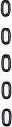 5665,oo5150,007210,oo100,001545,005665,oo5150,007210,oo100,001545,005665,oo5150,007210,oo100,001545,005665,oo5150,007210,oo100,001545,0019 670,0019 670,0019 670,0019 670,0019 670,0019 670,0019 670,00ID de l'activité 1.2.5 : Atelier de mise en place de la plateforme nationale des femmes politiquesDescription de la prestation : Appuyer le Commissariat à organiser un atelier regroupant les OSC œuvrant pour la promotion du genre, les partenaires au développement, les partis politiques et les organes de médias pour la mise en place la plateforme nationale des femmes en politique de la COI.Dates de début et de fin : Janvier à marsDegré % d'avancement à ce jour : 1000/0ID de l'activité 1.2.5 : Atelier de mise en place de la plateforme nationale des femmes politiquesDescription de la prestation : Appuyer le Commissariat à organiser un atelier regroupant les OSC œuvrant pour la promotion du genre, les partenaires au développement, les partis politiques et les organes de médias pour la mise en place la plateforme nationale des femmes en politique de la COI.Dates de début et de fin : Janvier à marsDegré % d'avancement à ce jour : 1000/0ID de l'activité 1.2.5 : Atelier de mise en place de la plateforme nationale des femmes politiquesDescription de la prestation : Appuyer le Commissariat à organiser un atelier regroupant les OSC œuvrant pour la promotion du genre, les partenaires au développement, les partis politiques et les organes de médias pour la mise en place la plateforme nationale des femmes en politique de la COI.Dates de début et de fin : Janvier à marsDegré % d'avancement à ce jour : 1000/0ID de l'activité 1.2.5 : Atelier de mise en place de la plateforme nationale des femmes politiquesDescription de la prestation : Appuyer le Commissariat à organiser un atelier regroupant les OSC œuvrant pour la promotion du genre, les partenaires au développement, les partis politiques et les organes de médias pour la mise en place la plateforme nationale des femmes en politique de la COI.Dates de début et de fin : Janvier à marsDegré % d'avancement à ce jour : 1000/0ID de l'activité 1.2.5 : Atelier de mise en place de la plateforme nationale des femmes politiquesDescription de la prestation : Appuyer le Commissariat à organiser un atelier regroupant les OSC œuvrant pour la promotion du genre, les partenaires au développement, les partis politiques et les organes de médias pour la mise en place la plateforme nationale des femmes en politique de la COI.Dates de début et de fin : Janvier à marsDegré % d'avancement à ce jour : 1000/0ID de l'activité 1.2.5 : Atelier de mise en place de la plateforme nationale des femmes politiquesDescription de la prestation : Appuyer le Commissariat à organiser un atelier regroupant les OSC œuvrant pour la promotion du genre, les partenaires au développement, les partis politiques et les organes de médias pour la mise en place la plateforme nationale des femmes en politique de la COI.Dates de début et de fin : Janvier à marsDegré % d'avancement à ce jour : 1000/0ID de l'activité 1.2.5 : Atelier de mise en place de la plateforme nationale des femmes politiquesDescription de la prestation : Appuyer le Commissariat à organiser un atelier regroupant les OSC œuvrant pour la promotion du genre, les partenaires au développement, les partis politiques et les organes de médias pour la mise en place la plateforme nationale des femmes en politique de la COI.Dates de début et de fin : Janvier à marsDegré % d'avancement à ce jour : 1000/0ID de l'activité 1.2.5 : Atelier de mise en place de la plateforme nationale des femmes politiquesDescription de la prestation : Appuyer le Commissariat à organiser un atelier regroupant les OSC œuvrant pour la promotion du genre, les partenaires au développement, les partis politiques et les organes de médias pour la mise en place la plateforme nationale des femmes en politique de la COI.Dates de début et de fin : Janvier à marsDegré % d'avancement à ce jour : 1000/0ID de l'activité 1.2.5 : Atelier de mise en place de la plateforme nationale des femmes politiquesDescription de la prestation : Appuyer le Commissariat à organiser un atelier regroupant les OSC œuvrant pour la promotion du genre, les partenaires au développement, les partis politiques et les organes de médias pour la mise en place la plateforme nationale des femmes en politique de la COI.Dates de début et de fin : Janvier à marsDegré % d'avancement à ce jour : 1000/0ID de l'activité 1.2.5 : Atelier de mise en place de la plateforme nationale des femmes politiquesDescription de la prestation : Appuyer le Commissariat à organiser un atelier regroupant les OSC œuvrant pour la promotion du genre, les partenaires au développement, les partis politiques et les organes de médias pour la mise en place la plateforme nationale des femmes en politique de la COI.Dates de début et de fin : Janvier à marsDegré % d'avancement à ce jour : 1000/0ID de l'activité 1.2.5 : Atelier de mise en place de la plateforme nationale des femmes politiquesDescription de la prestation : Appuyer le Commissariat à organiser un atelier regroupant les OSC œuvrant pour la promotion du genre, les partenaires au développement, les partis politiques et les organes de médias pour la mise en place la plateforme nationale des femmes en politique de la COI.Dates de début et de fin : Janvier à marsDegré % d'avancement à ce jour : 1000/0ID de l'activité 1.2.5 : Atelier de mise en place de la plateforme nationale des femmes politiquesDescription de la prestation : Appuyer le Commissariat à organiser un atelier regroupant les OSC œuvrant pour la promotion du genre, les partenaires au développement, les partis politiques et les organes de médias pour la mise en place la plateforme nationale des femmes en politique de la COI.Dates de début et de fin : Janvier à marsDegré % d'avancement à ce jour : 1000/0ID de l'activité 1.2.5 : Atelier de mise en place de la plateforme nationale des femmes politiquesDescription de la prestation : Appuyer le Commissariat à organiser un atelier regroupant les OSC œuvrant pour la promotion du genre, les partenaires au développement, les partis politiques et les organes de médias pour la mise en place la plateforme nationale des femmes en politique de la COI.Dates de début et de fin : Janvier à marsDegré % d'avancement à ce jour : 1000/0ID de l'activité 1.2.5 : Atelier de mise en place de la plateforme nationale des femmes politiquesDescription de la prestation : Appuyer le Commissariat à organiser un atelier regroupant les OSC œuvrant pour la promotion du genre, les partenaires au développement, les partis politiques et les organes de médias pour la mise en place la plateforme nationale des femmes en politique de la COI.Dates de début et de fin : Janvier à marsDegré % d'avancement à ce jour : 1000/0ID de l'activité 1.2.5 : Atelier de mise en place de la plateforme nationale des femmes politiquesDescription de la prestation : Appuyer le Commissariat à organiser un atelier regroupant les OSC œuvrant pour la promotion du genre, les partenaires au développement, les partis politiques et les organes de médias pour la mise en place la plateforme nationale des femmes en politique de la COI.Dates de début et de fin : Janvier à marsDegré % d'avancement à ce jour : 1000/0ID de l'activité 1.2.5 : Atelier de mise en place de la plateforme nationale des femmes politiquesDescription de la prestation : Appuyer le Commissariat à organiser un atelier regroupant les OSC œuvrant pour la promotion du genre, les partenaires au développement, les partis politiques et les organes de médias pour la mise en place la plateforme nationale des femmes en politique de la COI.Dates de début et de fin : Janvier à marsDegré % d'avancement à ce jour : 1000/0ID de l'activité 1.2.5 : Atelier de mise en place de la plateforme nationale des femmes politiquesDescription de la prestation : Appuyer le Commissariat à organiser un atelier regroupant les OSC œuvrant pour la promotion du genre, les partenaires au développement, les partis politiques et les organes de médias pour la mise en place la plateforme nationale des femmes en politique de la COI.Dates de début et de fin : Janvier à marsDegré % d'avancement à ce jour : 1000/0ID de l'activité 1.2.5 : Atelier de mise en place de la plateforme nationale des femmes politiquesDescription de la prestation : Appuyer le Commissariat à organiser un atelier regroupant les OSC œuvrant pour la promotion du genre, les partenaires au développement, les partis politiques et les organes de médias pour la mise en place la plateforme nationale des femmes en politique de la COI.Dates de début et de fin : Janvier à marsDegré % d'avancement à ce jour : 1000/0Critères de qualitéCritères de qualitéCritères de qualitéCritères de qualitéCritères de qualitéCritères de qualitéDateDateDateRésultats des activitésRésultats des activitésRésultats des activitésRésultats des activitésRésultats des activitésRésultats des activitésRésultats des activitésRésultats des activitésRésultats des activitésCritères de qualitéCritères de qualitéCritères de qualitéCritères de qualitéCritères de qualitéCritères de qualitéDateDateDatePoint de vue de     l'utilisateurPoint de vue de     l'utilisateurPoint de vue de     l'utilisateurPoint de vue de     l'utilisateurSituation des ressourcesSituation des ressourcesSituation des ressourcesSituation des ressourcesPonctualitéLa note conceptuelle sur l'autonomisation politique des femmes dans l'Océan Indien est lancée et vulgarisée auprès des autorités nationales et insulaires, des partis politiques, des organisations de la société civile, du secteur privé, des médias et des partenaires au  développement.                  La plateforme nationale des femmes en politique aux Comores est mise en place par l'adoption d'un protocole d'accord regroupant les institutions et les organisations participantes aux assises et par l'élection d'un bureau exécutif de 7 membres pour un mandat de deux ans.La note conceptuelle sur l'autonomisation politique des femmes dans l'Océan Indien est lancée et vulgarisée auprès des autorités nationales et insulaires, des partis politiques, des organisations de la société civile, du secteur privé, des médias et des partenaires au  développement.                  La plateforme nationale des femmes en politique aux Comores est mise en place par l'adoption d'un protocole d'accord regroupant les institutions et les organisations participantes aux assises et par l'élection d'un bureau exécutif de 7 membres pour un mandat de deux ans.La note conceptuelle sur l'autonomisation politique des femmes dans l'Océan Indien est lancée et vulgarisée auprès des autorités nationales et insulaires, des partis politiques, des organisations de la société civile, du secteur privé, des médias et des partenaires au  développement.                  La plateforme nationale des femmes en politique aux Comores est mise en place par l'adoption d'un protocole d'accord regroupant les institutions et les organisations participantes aux assises et par l'élection d'un bureau exécutif de 7 membres pour un mandat de deux ans.La note conceptuelle sur l'autonomisation politique des femmes dans l'Océan Indien est lancée et vulgarisée auprès des autorités nationales et insulaires, des partis politiques, des organisations de la société civile, du secteur privé, des médias et des partenaires au  développement.                  La plateforme nationale des femmes en politique aux Comores est mise en place par l'adoption d'un protocole d'accord regroupant les institutions et les organisations participantes aux assises et par l'élection d'un bureau exécutif de 7 membres pour un mandat de deux ans.La note conceptuelle sur l'autonomisation politique des femmes dans l'Océan Indien est lancée et vulgarisée auprès des autorités nationales et insulaires, des partis politiques, des organisations de la société civile, du secteur privé, des médias et des partenaires au  développement.                  La plateforme nationale des femmes en politique aux Comores est mise en place par l'adoption d'un protocole d'accord regroupant les institutions et les organisations participantes aux assises et par l'élection d'un bureau exécutif de 7 membres pour un mandat de deux ans.La note conceptuelle sur l'autonomisation politique des femmes dans l'Océan Indien est lancée et vulgarisée auprès des autorités nationales et insulaires, des partis politiques, des organisations de la société civile, du secteur privé, des médias et des partenaires au  développement.                  La plateforme nationale des femmes en politique aux Comores est mise en place par l'adoption d'un protocole d'accord regroupant les institutions et les organisations participantes aux assises et par l'élection d'un bureau exécutif de 7 membres pour un mandat de deux ans.MarsMarsMarsL'atelier de mise en place de la plateforme a été honoré de la présence des Hautes autorités de l'Etat et d'une délégation de la COI. Un rapport de l'atelier est disponible.L'atelier de mise en place de la plateforme a été honoré de la présence des Hautes autorités de l'Etat et d'une délégation de la COI. Un rapport de l'atelier est disponible.L'atelier de mise en place de la plateforme a été honoré de la présence des Hautes autorités de l'Etat et d'une délégation de la COI. Un rapport de l'atelier est disponible.L'atelier de mise en place de la plateforme a été honoré de la présence des Hautes autorités de l'Etat et d'une délégation de la COI. Un rapport de l'atelier est disponible.SuffisantesSuffisantesSuffisantesSuffisantesRéalisé dans les délaisRésumé financierRésumé financierRésumé financierRésumé financierRésumé financierRésumé financierRésumé financierRésumé financierRésumé financierRésumé financierCompteFondsFondsDonateurDonateurPartie R.BudgetDépensesSoldeSolde7161073105742057421071620716257250574525UNFPA UNFPAUNFPAUNFPAUNFPAUNFPA UNFPA UNFPAUNFPA UNFPAUNFPAUNFPAUNFPAUNFPA UNFPA UNFPA   1535         223, 00  417         834, 00    2500, 00   334           56,00          4389, 001535    223, 00417     834, oo2500, 00334      56,00   4 389, 0010 288,0010 288,00                                0                                0ID de l'activité 1.2.6 : Renforcement du leadership des femmes politiques par des actions de suivi des formatrices des femmes politiquesDescription de la prestation : Organiser des tournées d'identification des femmes politiques au niveau de chaque île ainsi que des réunions d sensibilisation pour les encourager à s'organiser et à adhérer à la plateforme nationale des femmes en politique dans la perspective du renforcement  de ce réseau.Dates de début et de fin : Octobre à décembreDegré % d'avancement à ce jour : 100%ID de l'activité 1.2.6 : Renforcement du leadership des femmes politiques par des actions de suivi des formatrices des femmes politiquesDescription de la prestation : Organiser des tournées d'identification des femmes politiques au niveau de chaque île ainsi que des réunions d sensibilisation pour les encourager à s'organiser et à adhérer à la plateforme nationale des femmes en politique dans la perspective du renforcement  de ce réseau.Dates de début et de fin : Octobre à décembreDegré % d'avancement à ce jour : 100%ID de l'activité 1.2.6 : Renforcement du leadership des femmes politiques par des actions de suivi des formatrices des femmes politiquesDescription de la prestation : Organiser des tournées d'identification des femmes politiques au niveau de chaque île ainsi que des réunions d sensibilisation pour les encourager à s'organiser et à adhérer à la plateforme nationale des femmes en politique dans la perspective du renforcement  de ce réseau.Dates de début et de fin : Octobre à décembreDegré % d'avancement à ce jour : 100%ID de l'activité 1.2.6 : Renforcement du leadership des femmes politiques par des actions de suivi des formatrices des femmes politiquesDescription de la prestation : Organiser des tournées d'identification des femmes politiques au niveau de chaque île ainsi que des réunions d sensibilisation pour les encourager à s'organiser et à adhérer à la plateforme nationale des femmes en politique dans la perspective du renforcement  de ce réseau.Dates de début et de fin : Octobre à décembreDegré % d'avancement à ce jour : 100%ID de l'activité 1.2.6 : Renforcement du leadership des femmes politiques par des actions de suivi des formatrices des femmes politiquesDescription de la prestation : Organiser des tournées d'identification des femmes politiques au niveau de chaque île ainsi que des réunions d sensibilisation pour les encourager à s'organiser et à adhérer à la plateforme nationale des femmes en politique dans la perspective du renforcement  de ce réseau.Dates de début et de fin : Octobre à décembreDegré % d'avancement à ce jour : 100%ID de l'activité 1.2.6 : Renforcement du leadership des femmes politiques par des actions de suivi des formatrices des femmes politiquesDescription de la prestation : Organiser des tournées d'identification des femmes politiques au niveau de chaque île ainsi que des réunions d sensibilisation pour les encourager à s'organiser et à adhérer à la plateforme nationale des femmes en politique dans la perspective du renforcement  de ce réseau.Dates de début et de fin : Octobre à décembreDegré % d'avancement à ce jour : 100%ID de l'activité 1.2.6 : Renforcement du leadership des femmes politiques par des actions de suivi des formatrices des femmes politiquesDescription de la prestation : Organiser des tournées d'identification des femmes politiques au niveau de chaque île ainsi que des réunions d sensibilisation pour les encourager à s'organiser et à adhérer à la plateforme nationale des femmes en politique dans la perspective du renforcement  de ce réseau.Dates de début et de fin : Octobre à décembreDegré % d'avancement à ce jour : 100%ID de l'activité 1.2.6 : Renforcement du leadership des femmes politiques par des actions de suivi des formatrices des femmes politiquesDescription de la prestation : Organiser des tournées d'identification des femmes politiques au niveau de chaque île ainsi que des réunions d sensibilisation pour les encourager à s'organiser et à adhérer à la plateforme nationale des femmes en politique dans la perspective du renforcement  de ce réseau.Dates de début et de fin : Octobre à décembreDegré % d'avancement à ce jour : 100%ID de l'activité 1.2.6 : Renforcement du leadership des femmes politiques par des actions de suivi des formatrices des femmes politiquesDescription de la prestation : Organiser des tournées d'identification des femmes politiques au niveau de chaque île ainsi que des réunions d sensibilisation pour les encourager à s'organiser et à adhérer à la plateforme nationale des femmes en politique dans la perspective du renforcement  de ce réseau.Dates de début et de fin : Octobre à décembreDegré % d'avancement à ce jour : 100%ID de l'activité 1.2.6 : Renforcement du leadership des femmes politiques par des actions de suivi des formatrices des femmes politiquesDescription de la prestation : Organiser des tournées d'identification des femmes politiques au niveau de chaque île ainsi que des réunions d sensibilisation pour les encourager à s'organiser et à adhérer à la plateforme nationale des femmes en politique dans la perspective du renforcement  de ce réseau.Dates de début et de fin : Octobre à décembreDegré % d'avancement à ce jour : 100%ID de l'activité 1.2.6 : Renforcement du leadership des femmes politiques par des actions de suivi des formatrices des femmes politiquesDescription de la prestation : Organiser des tournées d'identification des femmes politiques au niveau de chaque île ainsi que des réunions d sensibilisation pour les encourager à s'organiser et à adhérer à la plateforme nationale des femmes en politique dans la perspective du renforcement  de ce réseau.Dates de début et de fin : Octobre à décembreDegré % d'avancement à ce jour : 100%Critères de qualitéCritères de qualitéCritères de qualitéCritères de qualitéCritères de qualitéDateRésultats des activitésRésultats des activitésRésultats des activitésRésultats des activitésRésultats des activitésCritères de qualitéCritères de qualitéCritères de qualitéCritères de qualitéCritères de qualitéDatePoint de vue de l'utilisateurSituation des ressourcesSituation des ressourcesPonctualitéPonctualitéUn répertoire des femmes politiques est établi au niveau national et de chaque île.La plateforme des femmes en politique est promu au u niveau de chaque île.Les femmes membres de la plateforme ont bénéfici d'une formation en leadership ;Les antennes insulaires de la plateforme sont mises en place.Un répertoire des femmes politiques est établi au niveau national et de chaque île.La plateforme des femmes en politique est promu au u niveau de chaque île.Les femmes membres de la plateforme ont bénéfici d'une formation en leadership ;Les antennes insulaires de la plateforme sont mises en place.Un répertoire des femmes politiques est établi au niveau national et de chaque île.La plateforme des femmes en politique est promu au u niveau de chaque île.Les femmes membres de la plateforme ont bénéfici d'une formation en leadership ;Les antennes insulaires de la plateforme sont mises en place.Un répertoire des femmes politiques est établi au niveau national et de chaque île.La plateforme des femmes en politique est promu au u niveau de chaque île.Les femmes membres de la plateforme ont bénéfici d'une formation en leadership ;Les antennes insulaires de la plateforme sont mises en place.Un répertoire des femmes politiques est établi au niveau national et de chaque île.La plateforme des femmes en politique est promu au u niveau de chaque île.Les femmes membres de la plateforme ont bénéfici d'une formation en leadership ;Les antennes insulaires de la plateforme sont mises en place.OctobreL'activité est réalisée en partenariat avec le bureau de la plateforme nationaleRessources suffisantesRessources suffisantesL'activité est réaliséeL'activité est réaliséeRésumé financierRésumé financierRésumé financierRésumé financierRésumé financierRésumé financierRésumé financierRésumé financierRésumé financierRésumé financierRésumé financierCompteCompteFondsFondsDonateurPadie R.BudgetDépensesDépensesSoldeSolde74525716107162073105716257452571610716207310571625UNFPA UNFpA UNFPAUNFPA5 200 oo920 003 000 00417 001 000 003567.18222.94856.121498.271917.363567.18222.94856.121498.271917.361632.82697 06214388-1081.27-917.361632.82697 06214388-1081.27-917.3610 537,008061.878061.872475.132475.13ID de l'activité 1.2.7 : Aider les OSC et le GTGH à développer un lobbying fort en vue de l'adoption de la loi sur le quota Description de la prestation : Organiser des réunions et de lobbying auprès des autorités et des parlementaires pour l'adoption du projet de loi sur le quota des femmes.Dates de début et de fin : Octobre à décembreDegré % d'avancement à ce jour : 0ID de l'activité 1.2.7 : Aider les OSC et le GTGH à développer un lobbying fort en vue de l'adoption de la loi sur le quota Description de la prestation : Organiser des réunions et de lobbying auprès des autorités et des parlementaires pour l'adoption du projet de loi sur le quota des femmes.Dates de début et de fin : Octobre à décembreDegré % d'avancement à ce jour : 0ID de l'activité 1.2.7 : Aider les OSC et le GTGH à développer un lobbying fort en vue de l'adoption de la loi sur le quota Description de la prestation : Organiser des réunions et de lobbying auprès des autorités et des parlementaires pour l'adoption du projet de loi sur le quota des femmes.Dates de début et de fin : Octobre à décembreDegré % d'avancement à ce jour : 0ID de l'activité 1.2.7 : Aider les OSC et le GTGH à développer un lobbying fort en vue de l'adoption de la loi sur le quota Description de la prestation : Organiser des réunions et de lobbying auprès des autorités et des parlementaires pour l'adoption du projet de loi sur le quota des femmes.Dates de début et de fin : Octobre à décembreDegré % d'avancement à ce jour : 0ID de l'activité 1.2.7 : Aider les OSC et le GTGH à développer un lobbying fort en vue de l'adoption de la loi sur le quota Description de la prestation : Organiser des réunions et de lobbying auprès des autorités et des parlementaires pour l'adoption du projet de loi sur le quota des femmes.Dates de début et de fin : Octobre à décembreDegré % d'avancement à ce jour : 0ID de l'activité 1.2.7 : Aider les OSC et le GTGH à développer un lobbying fort en vue de l'adoption de la loi sur le quota Description de la prestation : Organiser des réunions et de lobbying auprès des autorités et des parlementaires pour l'adoption du projet de loi sur le quota des femmes.Dates de début et de fin : Octobre à décembreDegré % d'avancement à ce jour : 0ID de l'activité 1.2.7 : Aider les OSC et le GTGH à développer un lobbying fort en vue de l'adoption de la loi sur le quota Description de la prestation : Organiser des réunions et de lobbying auprès des autorités et des parlementaires pour l'adoption du projet de loi sur le quota des femmes.Dates de début et de fin : Octobre à décembreDegré % d'avancement à ce jour : 0ID de l'activité 1.2.7 : Aider les OSC et le GTGH à développer un lobbying fort en vue de l'adoption de la loi sur le quota Description de la prestation : Organiser des réunions et de lobbying auprès des autorités et des parlementaires pour l'adoption du projet de loi sur le quota des femmes.Dates de début et de fin : Octobre à décembreDegré % d'avancement à ce jour : 0ID de l'activité 1.2.7 : Aider les OSC et le GTGH à développer un lobbying fort en vue de l'adoption de la loi sur le quota Description de la prestation : Organiser des réunions et de lobbying auprès des autorités et des parlementaires pour l'adoption du projet de loi sur le quota des femmes.Dates de début et de fin : Octobre à décembreDegré % d'avancement à ce jour : 0ID de l'activité 1.2.7 : Aider les OSC et le GTGH à développer un lobbying fort en vue de l'adoption de la loi sur le quota Description de la prestation : Organiser des réunions et de lobbying auprès des autorités et des parlementaires pour l'adoption du projet de loi sur le quota des femmes.Dates de début et de fin : Octobre à décembreDegré % d'avancement à ce jour : 0ID de l'activité 1.2.7 : Aider les OSC et le GTGH à développer un lobbying fort en vue de l'adoption de la loi sur le quota Description de la prestation : Organiser des réunions et de lobbying auprès des autorités et des parlementaires pour l'adoption du projet de loi sur le quota des femmes.Dates de début et de fin : Octobre à décembreDegré % d'avancement à ce jour : 0ID de l'activité 1.2.7 : Aider les OSC et le GTGH à développer un lobbying fort en vue de l'adoption de la loi sur le quota Description de la prestation : Organiser des réunions et de lobbying auprès des autorités et des parlementaires pour l'adoption du projet de loi sur le quota des femmes.Dates de début et de fin : Octobre à décembreDegré % d'avancement à ce jour : 0ID de l'activité 1.2.7 : Aider les OSC et le GTGH à développer un lobbying fort en vue de l'adoption de la loi sur le quota Description de la prestation : Organiser des réunions et de lobbying auprès des autorités et des parlementaires pour l'adoption du projet de loi sur le quota des femmes.Dates de début et de fin : Octobre à décembreDegré % d'avancement à ce jour : 0ID de l'activité 1.2.7 : Aider les OSC et le GTGH à développer un lobbying fort en vue de l'adoption de la loi sur le quota Description de la prestation : Organiser des réunions et de lobbying auprès des autorités et des parlementaires pour l'adoption du projet de loi sur le quota des femmes.Dates de début et de fin : Octobre à décembreDegré % d'avancement à ce jour : 0ID de l'activité 1.2.7 : Aider les OSC et le GTGH à développer un lobbying fort en vue de l'adoption de la loi sur le quota Description de la prestation : Organiser des réunions et de lobbying auprès des autorités et des parlementaires pour l'adoption du projet de loi sur le quota des femmes.Dates de début et de fin : Octobre à décembreDegré % d'avancement à ce jour : 0Critères de qualitéCritères de qualitéCritères de qualitéCritères de qualitéCritères de qualitéCritères de qualitéDateRésultats des activitésRésultats des activitésRésultats des activitésRésultats des activitésRésultats des activitésRésultats des activitésRésultats des activitésRésultats des activitésCritères de qualitéCritères de qualitéCritères de qualitéCritères de qualitéCritères de qualitéCritères de qualitéDatePoint de vue de l'utilisateurPoint de vue de l'utilisateurSituation des ressourcesSituation des ressourcesSituation des ressourcesPonctualitéPonctualitéPonctualitéLa ministre a exprimé son engagement à plaider auprès du gouvernement et du parlement pour l'adoption de ce texteLa ministre a exprimé son engagement à plaider auprès du gouvernement et du parlement pour l'adoption de ce texteLa ministre a exprimé son engagement à plaider auprès du gouvernement et du parlement pour l'adoption de ce texteLa ministre a exprimé son engagement à plaider auprès du gouvernement et du parlement pour l'adoption de ce texteLa ministre a exprimé son engagement à plaider auprès du gouvernement et du parlement pour l'adoption de ce texteLa ministre a exprimé son engagement à plaider auprès du gouvernement et du parlement pour l'adoption de ce texteLe projet de loi n'est pas encore validé techniquementLe projet de loi n'est pas encore validé techniquementNon réaliséeNon réaliséeNon réaliséeRésumé financierRésumé financierRésumé financierRésumé financierCompteCompteFondsFondsDonateurDonateurPartie R.BudgetBudgetDépensesDépensesDépensesSoldeSoldeSolde7421074205716257452574210742057162574525UNFPAUNFPAUNFPAUNFPAUNFPAUNFPAUNFPAUNFPA1 000 OO1 250 00500 oo600 001 000 OO1 250 00500 oo600 00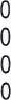                        1000 001 250 00 500 00600 00                       1000 001 250 00 500 00600 00                       1000 001 250 00 500 00600 003350,oo3350,oo3350,003350,003350,00PRODUIT1. 3 :  Le fonds de solidarité en faveur des femmes rurales est crée et formaliséDescription : appui institutionnelCible :structures étatiques/organes de presse Degré (%) d'avancement à ce jour .PRODUIT1. 3 :  Le fonds de solidarité en faveur des femmes rurales est crée et formaliséDescription : appui institutionnelCible :structures étatiques/organes de presse Degré (%) d'avancement à ce jour .PRODUIT1. 3 :  Le fonds de solidarité en faveur des femmes rurales est crée et formaliséDescription : appui institutionnelCible :structures étatiques/organes de presse Degré (%) d'avancement à ce jour .PRODUIT1. 3 :  Le fonds de solidarité en faveur des femmes rurales est crée et formaliséDescription : appui institutionnelCible :structures étatiques/organes de presse Degré (%) d'avancement à ce jour .PRODUIT1. 3 :  Le fonds de solidarité en faveur des femmes rurales est crée et formaliséDescription : appui institutionnelCible :structures étatiques/organes de presse Degré (%) d'avancement à ce jour .PRODUIT1. 3 :  Le fonds de solidarité en faveur des femmes rurales est crée et formaliséDescription : appui institutionnelCible :structures étatiques/organes de presse Degré (%) d'avancement à ce jour .PRODUIT1. 3 :  Le fonds de solidarité en faveur des femmes rurales est crée et formaliséDescription : appui institutionnelCible :structures étatiques/organes de presse Degré (%) d'avancement à ce jour .PRODUIT1. 3 :  Le fonds de solidarité en faveur des femmes rurales est crée et formaliséDescription : appui institutionnelCible :structures étatiques/organes de presse Degré (%) d'avancement à ce jour .PRODUIT1. 3 :  Le fonds de solidarité en faveur des femmes rurales est crée et formaliséDescription : appui institutionnelCible :structures étatiques/organes de presse Degré (%) d'avancement à ce jour .PRODUIT1. 3 :  Le fonds de solidarité en faveur des femmes rurales est crée et formaliséDescription : appui institutionnelCible :structures étatiques/organes de presse Degré (%) d'avancement à ce jour .PRODUIT1. 3 :  Le fonds de solidarité en faveur des femmes rurales est crée et formaliséDescription : appui institutionnelCible :structures étatiques/organes de presse Degré (%) d'avancement à ce jour .PRODUIT1. 3 :  Le fonds de solidarité en faveur des femmes rurales est crée et formaliséDescription : appui institutionnelCible :structures étatiques/organes de presse Degré (%) d'avancement à ce jour .PRODUIT1. 3 :  Le fonds de solidarité en faveur des femmes rurales est crée et formaliséDescription : appui institutionnelCible :structures étatiques/organes de presse Degré (%) d'avancement à ce jour .PRODUIT1. 3 :  Le fonds de solidarité en faveur des femmes rurales est crée et formaliséDescription : appui institutionnelCible :structures étatiques/organes de presse Degré (%) d'avancement à ce jour .ID de l'activité 1 .3.1 : Elaborer les textes statutaires du fonds de solidarité en faveur des femmesDescription de la prestation : Elaborer des termes de référence et recruter un consultant national pour l'élaboration des textes portant création du fonds de solidaritéDates de début et de fin ' juillet à septembre 2011Degré % d'avancement à ce jour : 200/0ID de l'activité 1 .3.1 : Elaborer les textes statutaires du fonds de solidarité en faveur des femmesDescription de la prestation : Elaborer des termes de référence et recruter un consultant national pour l'élaboration des textes portant création du fonds de solidaritéDates de début et de fin ' juillet à septembre 2011Degré % d'avancement à ce jour : 200/0ID de l'activité 1 .3.1 : Elaborer les textes statutaires du fonds de solidarité en faveur des femmesDescription de la prestation : Elaborer des termes de référence et recruter un consultant national pour l'élaboration des textes portant création du fonds de solidaritéDates de début et de fin ' juillet à septembre 2011Degré % d'avancement à ce jour : 200/0ID de l'activité 1 .3.1 : Elaborer les textes statutaires du fonds de solidarité en faveur des femmesDescription de la prestation : Elaborer des termes de référence et recruter un consultant national pour l'élaboration des textes portant création du fonds de solidaritéDates de début et de fin ' juillet à septembre 2011Degré % d'avancement à ce jour : 200/0ID de l'activité 1 .3.1 : Elaborer les textes statutaires du fonds de solidarité en faveur des femmesDescription de la prestation : Elaborer des termes de référence et recruter un consultant national pour l'élaboration des textes portant création du fonds de solidaritéDates de début et de fin ' juillet à septembre 2011Degré % d'avancement à ce jour : 200/0ID de l'activité 1 .3.1 : Elaborer les textes statutaires du fonds de solidarité en faveur des femmesDescription de la prestation : Elaborer des termes de référence et recruter un consultant national pour l'élaboration des textes portant création du fonds de solidaritéDates de début et de fin ' juillet à septembre 2011Degré % d'avancement à ce jour : 200/0ID de l'activité 1 .3.1 : Elaborer les textes statutaires du fonds de solidarité en faveur des femmesDescription de la prestation : Elaborer des termes de référence et recruter un consultant national pour l'élaboration des textes portant création du fonds de solidaritéDates de début et de fin ' juillet à septembre 2011Degré % d'avancement à ce jour : 200/0ID de l'activité 1 .3.1 : Elaborer les textes statutaires du fonds de solidarité en faveur des femmesDescription de la prestation : Elaborer des termes de référence et recruter un consultant national pour l'élaboration des textes portant création du fonds de solidaritéDates de début et de fin ' juillet à septembre 2011Degré % d'avancement à ce jour : 200/0ID de l'activité 1 .3.1 : Elaborer les textes statutaires du fonds de solidarité en faveur des femmesDescription de la prestation : Elaborer des termes de référence et recruter un consultant national pour l'élaboration des textes portant création du fonds de solidaritéDates de début et de fin ' juillet à septembre 2011Degré % d'avancement à ce jour : 200/0ID de l'activité 1 .3.1 : Elaborer les textes statutaires du fonds de solidarité en faveur des femmesDescription de la prestation : Elaborer des termes de référence et recruter un consultant national pour l'élaboration des textes portant création du fonds de solidaritéDates de début et de fin ' juillet à septembre 2011Degré % d'avancement à ce jour : 200/0ID de l'activité 1 .3.1 : Elaborer les textes statutaires du fonds de solidarité en faveur des femmesDescription de la prestation : Elaborer des termes de référence et recruter un consultant national pour l'élaboration des textes portant création du fonds de solidaritéDates de début et de fin ' juillet à septembre 2011Degré % d'avancement à ce jour : 200/0ID de l'activité 1 .3.1 : Elaborer les textes statutaires du fonds de solidarité en faveur des femmesDescription de la prestation : Elaborer des termes de référence et recruter un consultant national pour l'élaboration des textes portant création du fonds de solidaritéDates de début et de fin ' juillet à septembre 2011Degré % d'avancement à ce jour : 200/0ID de l'activité 1 .3.1 : Elaborer les textes statutaires du fonds de solidarité en faveur des femmesDescription de la prestation : Elaborer des termes de référence et recruter un consultant national pour l'élaboration des textes portant création du fonds de solidaritéDates de début et de fin ' juillet à septembre 2011Degré % d'avancement à ce jour : 200/0ID de l'activité 1 .3.1 : Elaborer les textes statutaires du fonds de solidarité en faveur des femmesDescription de la prestation : Elaborer des termes de référence et recruter un consultant national pour l'élaboration des textes portant création du fonds de solidaritéDates de début et de fin ' juillet à septembre 2011Degré % d'avancement à ce jour : 200/0Critères de qualitéCritères de qualitéCritères de qualitéCritères de qualitéCritères de qualitéCritères de qualitéDateRésultats des activitésRésultats des activitésRésultats des activitésRésultats des activitésRésultats des activitésRésultats des activitésRésultats des activitésCritères de qualitéCritères de qualitéCritères de qualitéCritères de qualitéCritères de qualitéCritères de qualitéDatePoint de vue de l'utilisateurPoint de vue de l'utilisateurPoint de vue de l'utilisateurSituation des ressourcesSituation des ressourcesSituation des ressourcesPonctualitéLes TDR sont élaborés, validés et transmis au service administratif pour publicationLes TDR sont élaborés, validés et transmis au service administratif pour publicationLes TDR sont élaborés, validés et transmis au service administratif pour publicationLes TDR sont élaborés, validés et transmis au service administratif pour publicationLes TDR sont élaborés, validés et transmis au service administratif pour publicationLes TDR sont élaborés, validés et transmis au service administratif pour publicationAoût 2011Les TDR ne sont pas publiésLes TDR ne sont pas publiésLes TDR ne sont pas publiésSuffisantesSuffisantesSuffisantesNon réaliséeRésumé financierRésumé financierRésumé financierRésumé financierRésumé financierRésumé financierRésumé financierRésumé financierRésumé financierRésumé financierRésumé financierRésumé financierRésumé financierRésumé financierCompteFondsFondsDonateurDonateurPartie R.Partie R.BudgetDépensesDépensesDépensesSoldeSoldeSolde713057452530000300003000030000107761077610776107762 060, 00103, 000002060103 1002060103 1002060103 1002163,00ooo2163,oo2163,oo2163,ooID de l'activité 1.3.2 : Réaliser une enquête sur le fonctionnement des IMF et élaborer un manuel de procédure sur la gestion du fonds ainsi qu'une stratégie de levée de fondsDescription de la prestation : Elaborer des termes de référence et recruter un consultant nationalDates de début et de fin : octobre à décembreDegré (0/0) d'avancement à ce jour : 20 0/0ID de l'activité 1.3.2 : Réaliser une enquête sur le fonctionnement des IMF et élaborer un manuel de procédure sur la gestion du fonds ainsi qu'une stratégie de levée de fondsDescription de la prestation : Elaborer des termes de référence et recruter un consultant nationalDates de début et de fin : octobre à décembreDegré (0/0) d'avancement à ce jour : 20 0/0ID de l'activité 1.3.2 : Réaliser une enquête sur le fonctionnement des IMF et élaborer un manuel de procédure sur la gestion du fonds ainsi qu'une stratégie de levée de fondsDescription de la prestation : Elaborer des termes de référence et recruter un consultant nationalDates de début et de fin : octobre à décembreDegré (0/0) d'avancement à ce jour : 20 0/0ID de l'activité 1.3.2 : Réaliser une enquête sur le fonctionnement des IMF et élaborer un manuel de procédure sur la gestion du fonds ainsi qu'une stratégie de levée de fondsDescription de la prestation : Elaborer des termes de référence et recruter un consultant nationalDates de début et de fin : octobre à décembreDegré (0/0) d'avancement à ce jour : 20 0/0ID de l'activité 1.3.2 : Réaliser une enquête sur le fonctionnement des IMF et élaborer un manuel de procédure sur la gestion du fonds ainsi qu'une stratégie de levée de fondsDescription de la prestation : Elaborer des termes de référence et recruter un consultant nationalDates de début et de fin : octobre à décembreDegré (0/0) d'avancement à ce jour : 20 0/0ID de l'activité 1.3.2 : Réaliser une enquête sur le fonctionnement des IMF et élaborer un manuel de procédure sur la gestion du fonds ainsi qu'une stratégie de levée de fondsDescription de la prestation : Elaborer des termes de référence et recruter un consultant nationalDates de début et de fin : octobre à décembreDegré (0/0) d'avancement à ce jour : 20 0/0ID de l'activité 1.3.2 : Réaliser une enquête sur le fonctionnement des IMF et élaborer un manuel de procédure sur la gestion du fonds ainsi qu'une stratégie de levée de fondsDescription de la prestation : Elaborer des termes de référence et recruter un consultant nationalDates de début et de fin : octobre à décembreDegré (0/0) d'avancement à ce jour : 20 0/0ID de l'activité 1.3.2 : Réaliser une enquête sur le fonctionnement des IMF et élaborer un manuel de procédure sur la gestion du fonds ainsi qu'une stratégie de levée de fondsDescription de la prestation : Elaborer des termes de référence et recruter un consultant nationalDates de début et de fin : octobre à décembreDegré (0/0) d'avancement à ce jour : 20 0/0ID de l'activité 1.3.2 : Réaliser une enquête sur le fonctionnement des IMF et élaborer un manuel de procédure sur la gestion du fonds ainsi qu'une stratégie de levée de fondsDescription de la prestation : Elaborer des termes de référence et recruter un consultant nationalDates de début et de fin : octobre à décembreDegré (0/0) d'avancement à ce jour : 20 0/0ID de l'activité 1.3.2 : Réaliser une enquête sur le fonctionnement des IMF et élaborer un manuel de procédure sur la gestion du fonds ainsi qu'une stratégie de levée de fondsDescription de la prestation : Elaborer des termes de référence et recruter un consultant nationalDates de début et de fin : octobre à décembreDegré (0/0) d'avancement à ce jour : 20 0/0ID de l'activité 1.3.2 : Réaliser une enquête sur le fonctionnement des IMF et élaborer un manuel de procédure sur la gestion du fonds ainsi qu'une stratégie de levée de fondsDescription de la prestation : Elaborer des termes de référence et recruter un consultant nationalDates de début et de fin : octobre à décembreDegré (0/0) d'avancement à ce jour : 20 0/0ID de l'activité 1.3.2 : Réaliser une enquête sur le fonctionnement des IMF et élaborer un manuel de procédure sur la gestion du fonds ainsi qu'une stratégie de levée de fondsDescription de la prestation : Elaborer des termes de référence et recruter un consultant nationalDates de début et de fin : octobre à décembreDegré (0/0) d'avancement à ce jour : 20 0/0ID de l'activité 1.3.2 : Réaliser une enquête sur le fonctionnement des IMF et élaborer un manuel de procédure sur la gestion du fonds ainsi qu'une stratégie de levée de fondsDescription de la prestation : Elaborer des termes de référence et recruter un consultant nationalDates de début et de fin : octobre à décembreDegré (0/0) d'avancement à ce jour : 20 0/0ID de l'activité 1.3.2 : Réaliser une enquête sur le fonctionnement des IMF et élaborer un manuel de procédure sur la gestion du fonds ainsi qu'une stratégie de levée de fondsDescription de la prestation : Elaborer des termes de référence et recruter un consultant nationalDates de début et de fin : octobre à décembreDegré (0/0) d'avancement à ce jour : 20 0/0ID de l'activité 1.3.2 : Réaliser une enquête sur le fonctionnement des IMF et élaborer un manuel de procédure sur la gestion du fonds ainsi qu'une stratégie de levée de fondsDescription de la prestation : Elaborer des termes de référence et recruter un consultant nationalDates de début et de fin : octobre à décembreDegré (0/0) d'avancement à ce jour : 20 0/0ID de l'activité 1.3.2 : Réaliser une enquête sur le fonctionnement des IMF et élaborer un manuel de procédure sur la gestion du fonds ainsi qu'une stratégie de levée de fondsDescription de la prestation : Elaborer des termes de référence et recruter un consultant nationalDates de début et de fin : octobre à décembreDegré (0/0) d'avancement à ce jour : 20 0/0Critères de qualitéCritères de qualitéCritères de qualitéCritères de qualitéCritères de qualitéCritères de qualitéDateDateRésultats des activitésRésultats des activitésRésultats des activitésRésultats des activitésRésultats des activitésRésultats des activitésRésultats des activitésRésultats des activitésCritères de qualitéCritères de qualitéCritères de qualitéCritères de qualitéCritères de qualitéCritères de qualitéDateDatePoint de vue de l'utilisateur Point de vue de l'utilisateur Point de vue de l'utilisateur Point de vue de l'utilisateur Situation des ressourcesSituation des ressourcesPonctualitéPonctualitéLes TDRS sont élaborés et validésLes TDRS sont élaborés et validésLes TDRS sont élaborés et validésLes TDRS sont élaborés et validésLes TDRS sont élaborés et validésLes TDRS sont élaborés et validésOctobreOctobreLes TDR ne sont pas publiés Les TDR ne sont pas publiés Les TDR ne sont pas publiés Les TDR ne sont pas publiés SuffisantesSuffisantesActivité non réaliséeActivité non réaliséeRésumé financierRésumé financierRésumé financierRésumé financierRésumé financierRésumé financierRésumé financierRésumé financierRésumé financierRésumé financierRésumé financierRésumé financierRésumé financierRésumé financierRésumé financierRésumé financierCompteCompteFondsFondsDonateurDonateurPartie R.Partie R.Partie R.Partie R.BudgetBudgetDépensesDépensesSoldeSolde7130571305300003000010776107764 400,004 400,004 400,004 400,004 400,004 400,004 400,004 400,00PRODUIT 0: Coordination , gestion et suivi des activités Description :Cible :Degré (0/0) d'avancement à ce jour :PRODUIT 0: Coordination , gestion et suivi des activités Description :Cible :Degré (0/0) d'avancement à ce jour :PRODUIT 0: Coordination , gestion et suivi des activités Description :Cible :Degré (0/0) d'avancement à ce jour :PRODUIT 0: Coordination , gestion et suivi des activités Description :Cible :Degré (0/0) d'avancement à ce jour :PRODUIT 0: Coordination , gestion et suivi des activités Description :Cible :Degré (0/0) d'avancement à ce jour :PRODUIT 0: Coordination , gestion et suivi des activités Description :Cible :Degré (0/0) d'avancement à ce jour :PRODUIT 0: Coordination , gestion et suivi des activités Description :Cible :Degré (0/0) d'avancement à ce jour :PRODUIT 0: Coordination , gestion et suivi des activités Description :Cible :Degré (0/0) d'avancement à ce jour :PRODUIT 0: Coordination , gestion et suivi des activités Description :Cible :Degré (0/0) d'avancement à ce jour :PRODUIT 0: Coordination , gestion et suivi des activités Description :Cible :Degré (0/0) d'avancement à ce jour :PRODUIT 0: Coordination , gestion et suivi des activités Description :Cible :Degré (0/0) d'avancement à ce jour :PRODUIT 0: Coordination , gestion et suivi des activités Description :Cible :Degré (0/0) d'avancement à ce jour :PRODUIT 0: Coordination , gestion et suivi des activités Description :Cible :Degré (0/0) d'avancement à ce jour :PRODUIT 0: Coordination , gestion et suivi des activités Description :Cible :Degré (0/0) d'avancement à ce jour :PRODUIT 0: Coordination , gestion et suivi des activités Description :Cible :Degré (0/0) d'avancement à ce jour :ID de l'activité 1: Gestion des activitésDescription de la prestation : Paiement des salaires du personnel du projet et des frais de fonctionnement du projet.Dates de début et de fin : Janvier à décembreDegré (0/0) d'avancement à ce jour : 100ID de l'activité 1: Gestion des activitésDescription de la prestation : Paiement des salaires du personnel du projet et des frais de fonctionnement du projet.Dates de début et de fin : Janvier à décembreDegré (0/0) d'avancement à ce jour : 100ID de l'activité 1: Gestion des activitésDescription de la prestation : Paiement des salaires du personnel du projet et des frais de fonctionnement du projet.Dates de début et de fin : Janvier à décembreDegré (0/0) d'avancement à ce jour : 100ID de l'activité 1: Gestion des activitésDescription de la prestation : Paiement des salaires du personnel du projet et des frais de fonctionnement du projet.Dates de début et de fin : Janvier à décembreDegré (0/0) d'avancement à ce jour : 100ID de l'activité 1: Gestion des activitésDescription de la prestation : Paiement des salaires du personnel du projet et des frais de fonctionnement du projet.Dates de début et de fin : Janvier à décembreDegré (0/0) d'avancement à ce jour : 100ID de l'activité 1: Gestion des activitésDescription de la prestation : Paiement des salaires du personnel du projet et des frais de fonctionnement du projet.Dates de début et de fin : Janvier à décembreDegré (0/0) d'avancement à ce jour : 100ID de l'activité 1: Gestion des activitésDescription de la prestation : Paiement des salaires du personnel du projet et des frais de fonctionnement du projet.Dates de début et de fin : Janvier à décembreDegré (0/0) d'avancement à ce jour : 100ID de l'activité 1: Gestion des activitésDescription de la prestation : Paiement des salaires du personnel du projet et des frais de fonctionnement du projet.Dates de début et de fin : Janvier à décembreDegré (0/0) d'avancement à ce jour : 100ID de l'activité 1: Gestion des activitésDescription de la prestation : Paiement des salaires du personnel du projet et des frais de fonctionnement du projet.Dates de début et de fin : Janvier à décembreDegré (0/0) d'avancement à ce jour : 100ID de l'activité 1: Gestion des activitésDescription de la prestation : Paiement des salaires du personnel du projet et des frais de fonctionnement du projet.Dates de début et de fin : Janvier à décembreDegré (0/0) d'avancement à ce jour : 100ID de l'activité 1: Gestion des activitésDescription de la prestation : Paiement des salaires du personnel du projet et des frais de fonctionnement du projet.Dates de début et de fin : Janvier à décembreDegré (0/0) d'avancement à ce jour : 100ID de l'activité 1: Gestion des activitésDescription de la prestation : Paiement des salaires du personnel du projet et des frais de fonctionnement du projet.Dates de début et de fin : Janvier à décembreDegré (0/0) d'avancement à ce jour : 100ID de l'activité 1: Gestion des activitésDescription de la prestation : Paiement des salaires du personnel du projet et des frais de fonctionnement du projet.Dates de début et de fin : Janvier à décembreDegré (0/0) d'avancement à ce jour : 100ID de l'activité 1: Gestion des activitésDescription de la prestation : Paiement des salaires du personnel du projet et des frais de fonctionnement du projet.Dates de début et de fin : Janvier à décembreDegré (0/0) d'avancement à ce jour : 100ID de l'activité 1: Gestion des activitésDescription de la prestation : Paiement des salaires du personnel du projet et des frais de fonctionnement du projet.Dates de début et de fin : Janvier à décembreDegré (0/0) d'avancement à ce jour : 100Critères de qualitéCritères de qualitéCritères de qualitéCritères de qualitéCritères de qualitéCritères de qualitéCritères de qualitéDateDateRésultats des activitésRésultats des activitésRésultats des activitésRésultats des activitésRésultats des activitésRésultats des activitésCritères de qualitéCritères de qualitéCritères de qualitéCritères de qualitéCritères de qualitéCritères de qualitéCritères de qualitéDateDatePoint de vue de l'utilisateurPoint de vue de l'utilisateurSituation des ressourcesSituation des ressourcesPonctualitéPonctualitéLes salaires et dépenses de fonctionnement sont payés régulièrementLes salaires et dépenses de fonctionnement sont payés régulièrementLes salaires et dépenses de fonctionnement sont payés régulièrementLes salaires et dépenses de fonctionnement sont payés régulièrementLes salaires et dépenses de fonctionnement sont payés régulièrementLes salaires et dépenses de fonctionnement sont payés régulièrementLes salaires et dépenses de fonctionnement sont payés régulièrementsuffisantessuffisantesRéalisée dans les délaisRéalisée dans les délaisRésumé financierRésumé financierRésumé financierRésumé financierRésumé financierRésumé financierRésumé financierRésumé financierRésumé financierRésumé financierRésumé financierRésumé financierRésumé financierRésumé financierRésumé financierCompteFondsFondsDonateurDonateurPartie R.Partie R.Partie R.Partie R.BudgetBudgetDépensesDépensesSoldeSolde714057221574505745257161074525722057250572220724207281574 52573 4103000030000300003000030000300003000030000300003000030000300003000030000300003000030000300003000030000300003000030000300003000030000107761077610776107761077610776107761077610776107761077610776107761077610776107761077610776107761077610776107761077610776107761077629 186,001 080,oo 500,00 I OOO,OO 556,001000,oo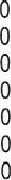 29 186,001 080,oo 500,00 I OOO,OO 556,001000,oo21 121.291080.02151,25702,44155,081043,431962,51480,79388,65159,09162,61702,44216,8221 121.291080.02151,25702,44155,081043,431962,51480,79388,65159,09162,61702,44216,82806471-0 02348,75297 ,560400,920-43,43-196251-480,79-388,65-159,09-162,61702,44-216,82-702,44806471-0 02348,75297 ,560400,920-43,43-196251-480,79-388,65-159,09-162,61702,44-216,82-702,4433 325,0033 325,0028 325,4228 325,424 999,584 999,58714057140572420733007340004000040000400004000040000400004000040000400004000040000400004000040000400000012000120001200012000120001200012000120001200012000120001200012000120001225 250,005 035,oo1 299,00500,00500,0025 250,005 035,oo1 299,00500,00500,0025 250,005 035,oo1 299,00500,00500,0025 250,005 035,oo1 299,00500,00500,00118344924,98562, 11385,7173,71118344924,98562, 11385,7173,71118344924,98562, 11385,7173,7113 415,38110,02736,89114,29426,2913 415,38110,02736,89114,29426,2913 415,38110,02736,89114,29426,2913 415,38110,02736,89114,29426,2913 415,38110,02736,89114,29426,2913 415,38110,02736,89114,29426,2932 58432 58432 58432 58417 78117 78117 78115 702,8715 702,8715 702,8715 702,8715 702,8715 702,87725057221572815UNFPAUNFPAUNFPAUNFPAUNFPAUNFPA104 , 741089,38181104 , 741089,38181104 , 741089,38181104 , 741089,381811089,38237,431089,38237,431089,38237,43104,74-55,87104,74-55,87104,74-55,87104,74-55,87104,74-55,87104,74-55,871 375,681 375,681 375,681 375,681326,811326,811326,8148,8748,8748,8748,8748,8748,87ID de l'activité 2 : Mission de suivi de terrainDescription de la prestation : Frais de 2 missions de suivi des activités sur le terrain et auprès des partenaires du projet dans les îles autonomesDate de début : mars à décembreDegré % d'avancement à ce jour : 50 0/0ID de l'activité 2 : Mission de suivi de terrainDescription de la prestation : Frais de 2 missions de suivi des activités sur le terrain et auprès des partenaires du projet dans les îles autonomesDate de début : mars à décembreDegré % d'avancement à ce jour : 50 0/0ID de l'activité 2 : Mission de suivi de terrainDescription de la prestation : Frais de 2 missions de suivi des activités sur le terrain et auprès des partenaires du projet dans les îles autonomesDate de début : mars à décembreDegré % d'avancement à ce jour : 50 0/0ID de l'activité 2 : Mission de suivi de terrainDescription de la prestation : Frais de 2 missions de suivi des activités sur le terrain et auprès des partenaires du projet dans les îles autonomesDate de début : mars à décembreDegré % d'avancement à ce jour : 50 0/0ID de l'activité 2 : Mission de suivi de terrainDescription de la prestation : Frais de 2 missions de suivi des activités sur le terrain et auprès des partenaires du projet dans les îles autonomesDate de début : mars à décembreDegré % d'avancement à ce jour : 50 0/0ID de l'activité 2 : Mission de suivi de terrainDescription de la prestation : Frais de 2 missions de suivi des activités sur le terrain et auprès des partenaires du projet dans les îles autonomesDate de début : mars à décembreDegré % d'avancement à ce jour : 50 0/0ID de l'activité 2 : Mission de suivi de terrainDescription de la prestation : Frais de 2 missions de suivi des activités sur le terrain et auprès des partenaires du projet dans les îles autonomesDate de début : mars à décembreDegré % d'avancement à ce jour : 50 0/0ID de l'activité 2 : Mission de suivi de terrainDescription de la prestation : Frais de 2 missions de suivi des activités sur le terrain et auprès des partenaires du projet dans les îles autonomesDate de début : mars à décembreDegré % d'avancement à ce jour : 50 0/0ID de l'activité 2 : Mission de suivi de terrainDescription de la prestation : Frais de 2 missions de suivi des activités sur le terrain et auprès des partenaires du projet dans les îles autonomesDate de début : mars à décembreDegré % d'avancement à ce jour : 50 0/0ID de l'activité 2 : Mission de suivi de terrainDescription de la prestation : Frais de 2 missions de suivi des activités sur le terrain et auprès des partenaires du projet dans les îles autonomesDate de début : mars à décembreDegré % d'avancement à ce jour : 50 0/0ID de l'activité 2 : Mission de suivi de terrainDescription de la prestation : Frais de 2 missions de suivi des activités sur le terrain et auprès des partenaires du projet dans les îles autonomesDate de début : mars à décembreDegré % d'avancement à ce jour : 50 0/0ID de l'activité 2 : Mission de suivi de terrainDescription de la prestation : Frais de 2 missions de suivi des activités sur le terrain et auprès des partenaires du projet dans les îles autonomesDate de début : mars à décembreDegré % d'avancement à ce jour : 50 0/0ID de l'activité 2 : Mission de suivi de terrainDescription de la prestation : Frais de 2 missions de suivi des activités sur le terrain et auprès des partenaires du projet dans les îles autonomesDate de début : mars à décembreDegré % d'avancement à ce jour : 50 0/0ID de l'activité 2 : Mission de suivi de terrainDescription de la prestation : Frais de 2 missions de suivi des activités sur le terrain et auprès des partenaires du projet dans les îles autonomesDate de début : mars à décembreDegré % d'avancement à ce jour : 50 0/0ID de l'activité 2 : Mission de suivi de terrainDescription de la prestation : Frais de 2 missions de suivi des activités sur le terrain et auprès des partenaires du projet dans les îles autonomesDate de début : mars à décembreDegré % d'avancement à ce jour : 50 0/0ID de l'activité 2 : Mission de suivi de terrainDescription de la prestation : Frais de 2 missions de suivi des activités sur le terrain et auprès des partenaires du projet dans les îles autonomesDate de début : mars à décembreDegré % d'avancement à ce jour : 50 0/0ID de l'activité 2 : Mission de suivi de terrainDescription de la prestation : Frais de 2 missions de suivi des activités sur le terrain et auprès des partenaires du projet dans les îles autonomesDate de début : mars à décembreDegré % d'avancement à ce jour : 50 0/0ID de l'activité 2 : Mission de suivi de terrainDescription de la prestation : Frais de 2 missions de suivi des activités sur le terrain et auprès des partenaires du projet dans les îles autonomesDate de début : mars à décembreDegré % d'avancement à ce jour : 50 0/0ID de l'activité 2 : Mission de suivi de terrainDescription de la prestation : Frais de 2 missions de suivi des activités sur le terrain et auprès des partenaires du projet dans les îles autonomesDate de début : mars à décembreDegré % d'avancement à ce jour : 50 0/0ID de l'activité 2 : Mission de suivi de terrainDescription de la prestation : Frais de 2 missions de suivi des activités sur le terrain et auprès des partenaires du projet dans les îles autonomesDate de début : mars à décembreDegré % d'avancement à ce jour : 50 0/0ID de l'activité 2 : Mission de suivi de terrainDescription de la prestation : Frais de 2 missions de suivi des activités sur le terrain et auprès des partenaires du projet dans les îles autonomesDate de début : mars à décembreDegré % d'avancement à ce jour : 50 0/0ID de l'activité 2 : Mission de suivi de terrainDescription de la prestation : Frais de 2 missions de suivi des activités sur le terrain et auprès des partenaires du projet dans les îles autonomesDate de début : mars à décembreDegré % d'avancement à ce jour : 50 0/0ID de l'activité 2 : Mission de suivi de terrainDescription de la prestation : Frais de 2 missions de suivi des activités sur le terrain et auprès des partenaires du projet dans les îles autonomesDate de début : mars à décembreDegré % d'avancement à ce jour : 50 0/0ID de l'activité 2 : Mission de suivi de terrainDescription de la prestation : Frais de 2 missions de suivi des activités sur le terrain et auprès des partenaires du projet dans les îles autonomesDate de début : mars à décembreDegré % d'avancement à ce jour : 50 0/0Critères de qualitéCritères de qualitéCritères de qualitéCritères de qualitéCritères de qualitéCritères de qualitéCritères de qualitéCritères de qualitéCritères de qualitéDateDateRésultats des activitésRésultats des activitésRésultats des activitésRésultats des activitésRésultats des activitésRésultats des activitésRésultats des activitésRésultats des activitésRésultats des activitésRésultats des activitésRésultats des activitésRésultats des activitésRésultats des activitésCritères de qualitéCritères de qualitéCritères de qualitéCritères de qualitéCritères de qualitéCritères de qualitéCritères de qualitéCritères de qualitéCritères de qualitéDateDatePoint de vue de l'utilisateurPoint de vue de l'utilisateurPoint de vue de l'utilisateurPoint de vue de l'utilisateurSituation des ressourcesSituation des ressourcesSituation des ressourcesSituation des ressourcesSituation des ressourcesPonctualitéPonctualitéPonctualitéPonctualité1 mission de terrain est réalisée à Anjouan et Moheli et a permis d'évaluer les activités du projet et de sensibiliser les autorités locales sur leur implication dans l'atteinte des résultats du ro•et1 mission de terrain est réalisée à Anjouan et Moheli et a permis d'évaluer les activités du projet et de sensibiliser les autorités locales sur leur implication dans l'atteinte des résultats du ro•et1 mission de terrain est réalisée à Anjouan et Moheli et a permis d'évaluer les activités du projet et de sensibiliser les autorités locales sur leur implication dans l'atteinte des résultats du ro•et1 mission de terrain est réalisée à Anjouan et Moheli et a permis d'évaluer les activités du projet et de sensibiliser les autorités locales sur leur implication dans l'atteinte des résultats du ro•et1 mission de terrain est réalisée à Anjouan et Moheli et a permis d'évaluer les activités du projet et de sensibiliser les autorités locales sur leur implication dans l'atteinte des résultats du ro•et1 mission de terrain est réalisée à Anjouan et Moheli et a permis d'évaluer les activités du projet et de sensibiliser les autorités locales sur leur implication dans l'atteinte des résultats du ro•et1 mission de terrain est réalisée à Anjouan et Moheli et a permis d'évaluer les activités du projet et de sensibiliser les autorités locales sur leur implication dans l'atteinte des résultats du ro•et1 mission de terrain est réalisée à Anjouan et Moheli et a permis d'évaluer les activités du projet et de sensibiliser les autorités locales sur leur implication dans l'atteinte des résultats du ro•et1 mission de terrain est réalisée à Anjouan et Moheli et a permis d'évaluer les activités du projet et de sensibiliser les autorités locales sur leur implication dans l'atteinte des résultats du ro•etseptembreseptembreLa mission s'est déroulée dans des bonnes conditionsLa mission s'est déroulée dans des bonnes conditionsLa mission s'est déroulée dans des bonnes conditionsLa mission s'est déroulée dans des bonnes conditionssuffisantessuffisantessuffisantessuffisantessuffisantesRéalisée en partie dans les délaisRéalisée en partie dans les délaisRéalisée en partie dans les délaisRéalisée en partie dans les délaisRésumé financierRésumé financierRésumé financierRésumé financierRésumé financierRésumé financierRésumé financierRésumé financierCompte Compte Compte FondsFondsDonateurDonateurDonateurPartie R.Partie R.Partie R.BudgetBudgetBudgetDépensesDépensesDépensesDépensesDépensesSoldeSoldeSoldeSolde716107162071635716107162071635716107162071635300003000030000300003000030000107761077610776107761077610776107761077610776556,001 70C,OO70c,oo556,001 70C,OO70c,oo556,001 70C,OO70c,oo280,30766,36381,81280,30766,36381,81280,30766,36381,81280,30766,36381,81280,30766,36381,81275,70933,64318,19275,70933,64318,19275,70933,64318,19275,70933,64318,192956,oo2956,oo2956,oo1428,471428,471428,471428,471428,471527,531527,531527,531527,53ID de l'activité 3 : Comité directeurDescription de la prestation : organiser I réunion du comité de pilotage pour l'adoption du plan de travail annuel et du budget et sur l'examen du rapport annuelDates de début et de fin : Avril à juinDegré % d'avancement à ce jour : 0ID de l'activité 3 : Comité directeurDescription de la prestation : organiser I réunion du comité de pilotage pour l'adoption du plan de travail annuel et du budget et sur l'examen du rapport annuelDates de début et de fin : Avril à juinDegré % d'avancement à ce jour : 0ID de l'activité 3 : Comité directeurDescription de la prestation : organiser I réunion du comité de pilotage pour l'adoption du plan de travail annuel et du budget et sur l'examen du rapport annuelDates de début et de fin : Avril à juinDegré % d'avancement à ce jour : 0ID de l'activité 3 : Comité directeurDescription de la prestation : organiser I réunion du comité de pilotage pour l'adoption du plan de travail annuel et du budget et sur l'examen du rapport annuelDates de début et de fin : Avril à juinDegré % d'avancement à ce jour : 0ID de l'activité 3 : Comité directeurDescription de la prestation : organiser I réunion du comité de pilotage pour l'adoption du plan de travail annuel et du budget et sur l'examen du rapport annuelDates de début et de fin : Avril à juinDegré % d'avancement à ce jour : 0ID de l'activité 3 : Comité directeurDescription de la prestation : organiser I réunion du comité de pilotage pour l'adoption du plan de travail annuel et du budget et sur l'examen du rapport annuelDates de début et de fin : Avril à juinDegré % d'avancement à ce jour : 0ID de l'activité 3 : Comité directeurDescription de la prestation : organiser I réunion du comité de pilotage pour l'adoption du plan de travail annuel et du budget et sur l'examen du rapport annuelDates de début et de fin : Avril à juinDegré % d'avancement à ce jour : 0ID de l'activité 3 : Comité directeurDescription de la prestation : organiser I réunion du comité de pilotage pour l'adoption du plan de travail annuel et du budget et sur l'examen du rapport annuelDates de début et de fin : Avril à juinDegré % d'avancement à ce jour : 0ID de l'activité 3 : Comité directeurDescription de la prestation : organiser I réunion du comité de pilotage pour l'adoption du plan de travail annuel et du budget et sur l'examen du rapport annuelDates de début et de fin : Avril à juinDegré % d'avancement à ce jour : 0ID de l'activité 3 : Comité directeurDescription de la prestation : organiser I réunion du comité de pilotage pour l'adoption du plan de travail annuel et du budget et sur l'examen du rapport annuelDates de début et de fin : Avril à juinDegré % d'avancement à ce jour : 0ID de l'activité 3 : Comité directeurDescription de la prestation : organiser I réunion du comité de pilotage pour l'adoption du plan de travail annuel et du budget et sur l'examen du rapport annuelDates de début et de fin : Avril à juinDegré % d'avancement à ce jour : 0ID de l'activité 3 : Comité directeurDescription de la prestation : organiser I réunion du comité de pilotage pour l'adoption du plan de travail annuel et du budget et sur l'examen du rapport annuelDates de début et de fin : Avril à juinDegré % d'avancement à ce jour : 0ID de l'activité 3 : Comité directeurDescription de la prestation : organiser I réunion du comité de pilotage pour l'adoption du plan de travail annuel et du budget et sur l'examen du rapport annuelDates de début et de fin : Avril à juinDegré % d'avancement à ce jour : 0ID de l'activité 3 : Comité directeurDescription de la prestation : organiser I réunion du comité de pilotage pour l'adoption du plan de travail annuel et du budget et sur l'examen du rapport annuelDates de début et de fin : Avril à juinDegré % d'avancement à ce jour : 0ID de l'activité 3 : Comité directeurDescription de la prestation : organiser I réunion du comité de pilotage pour l'adoption du plan de travail annuel et du budget et sur l'examen du rapport annuelDates de début et de fin : Avril à juinDegré % d'avancement à ce jour : 0ID de l'activité 3 : Comité directeurDescription de la prestation : organiser I réunion du comité de pilotage pour l'adoption du plan de travail annuel et du budget et sur l'examen du rapport annuelDates de début et de fin : Avril à juinDegré % d'avancement à ce jour : 0ID de l'activité 3 : Comité directeurDescription de la prestation : organiser I réunion du comité de pilotage pour l'adoption du plan de travail annuel et du budget et sur l'examen du rapport annuelDates de début et de fin : Avril à juinDegré % d'avancement à ce jour : 0ID de l'activité 3 : Comité directeurDescription de la prestation : organiser I réunion du comité de pilotage pour l'adoption du plan de travail annuel et du budget et sur l'examen du rapport annuelDates de début et de fin : Avril à juinDegré % d'avancement à ce jour : 0ID de l'activité 3 : Comité directeurDescription de la prestation : organiser I réunion du comité de pilotage pour l'adoption du plan de travail annuel et du budget et sur l'examen du rapport annuelDates de début et de fin : Avril à juinDegré % d'avancement à ce jour : 0ID de l'activité 3 : Comité directeurDescription de la prestation : organiser I réunion du comité de pilotage pour l'adoption du plan de travail annuel et du budget et sur l'examen du rapport annuelDates de début et de fin : Avril à juinDegré % d'avancement à ce jour : 0ID de l'activité 3 : Comité directeurDescription de la prestation : organiser I réunion du comité de pilotage pour l'adoption du plan de travail annuel et du budget et sur l'examen du rapport annuelDates de début et de fin : Avril à juinDegré % d'avancement à ce jour : 0ID de l'activité 3 : Comité directeurDescription de la prestation : organiser I réunion du comité de pilotage pour l'adoption du plan de travail annuel et du budget et sur l'examen du rapport annuelDates de début et de fin : Avril à juinDegré % d'avancement à ce jour : 0ID de l'activité 3 : Comité directeurDescription de la prestation : organiser I réunion du comité de pilotage pour l'adoption du plan de travail annuel et du budget et sur l'examen du rapport annuelDates de début et de fin : Avril à juinDegré % d'avancement à ce jour : 0Critères de qualitéCritères de qualitéCritères de qualitéCritères de qualitéCritères de qualitéCritères de qualitéCritères de qualitéCritères de qualitéCritères de qualitéCritères de qualitéDateDateDateRésultats des activitésRésultats des activitésRésultats des activitésRésultats des activitésRésultats des activitésRésultats des activitésRésultats des activitésRésultats des activitésRésultats des activitésRésultats des activitésCritères de qualitéCritères de qualitéCritères de qualitéCritères de qualitéCritères de qualitéCritères de qualitéCritères de qualitéCritères de qualitéCritères de qualitéCritères de qualitéDateDateDatePoint de vue de l'utilisateurPoint de vue de l'utilisateurPoint de vue de l'utilisateurPoint de vue de l'utilisateurSituation des ressourcesSituation des ressourcesSituation des ressourcesSituation des ressourcesPonctualitéPonctualitéLe comité s'est réuni pas réuni au cours de cette annéeLe comité s'est réuni pas réuni au cours de cette annéeLe comité s'est réuni pas réuni au cours de cette annéeLe comité s'est réuni pas réuni au cours de cette annéeLe comité s'est réuni pas réuni au cours de cette annéeLe comité s'est réuni pas réuni au cours de cette annéeLe comité s'est réuni pas réuni au cours de cette annéeLe comité s'est réuni pas réuni au cours de cette annéeLe comité s'est réuni pas réuni au cours de cette annéeLe comité s'est réuni pas réuni au cours de cette annéeLe retard accusé dans l'approbation du PTA par UNWOMEN n'a pas permis de tenir la réunion dans les délaisLe retard accusé dans l'approbation du PTA par UNWOMEN n'a pas permis de tenir la réunion dans les délaisLe retard accusé dans l'approbation du PTA par UNWOMEN n'a pas permis de tenir la réunion dans les délaisLe retard accusé dans l'approbation du PTA par UNWOMEN n'a pas permis de tenir la réunion dans les délaissuffisantessuffisantessuffisantessuffisantesActivité non réaliséeActivité non réaliséeRésumé financierRésumé financierRésumé financierRésumé financierRésumé financierRésumé financierCompteCompteFondsFondsFondsFondsDonateurDonateurDonateurPartie R.Partie R.Partie R.BudgetBudgetBudgetBudgetDépensesDépensesDépensesDépensesDépensesDépensesSoldeSolde7161071620745257161071620745253000030000300003000030000300003000030000300003000030000300001077610776107761077610776107761077610776107761400,oo1700,00412,001400,oo1700,00412,001400,oo1700,00412,001400,oo1700,00412,001400,oo1700,oo412,001400,oo1700,oo412,003512,oo3512,oo3512,oo3512,oo3512,oo3512,ooBUDGETDEPENSESSOLDETaux d'exécution %UNFPA53 865,0042 834.7611 030.2479.52UN WOMEN83 236,0033 250,4749 535.5040PNUD40 ooo,oo25 007.3815 933.3162.60TOTAL177 101,00101 092.6176 499.0557.08